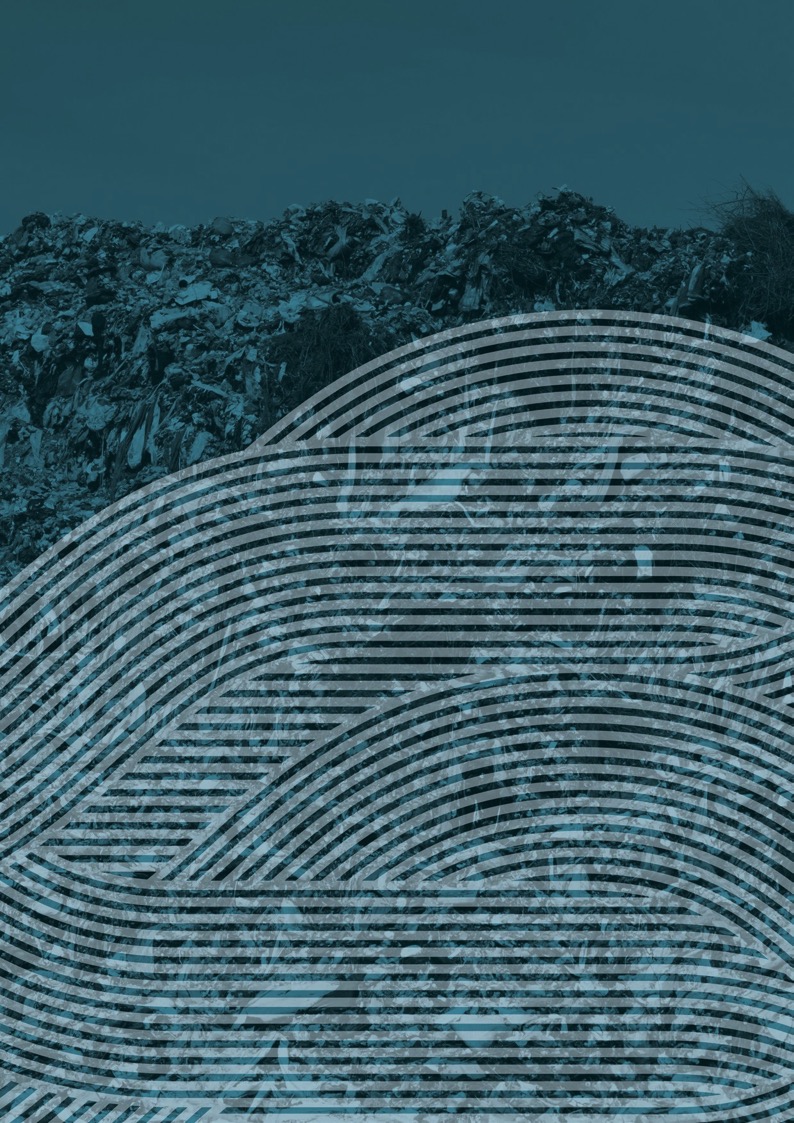 387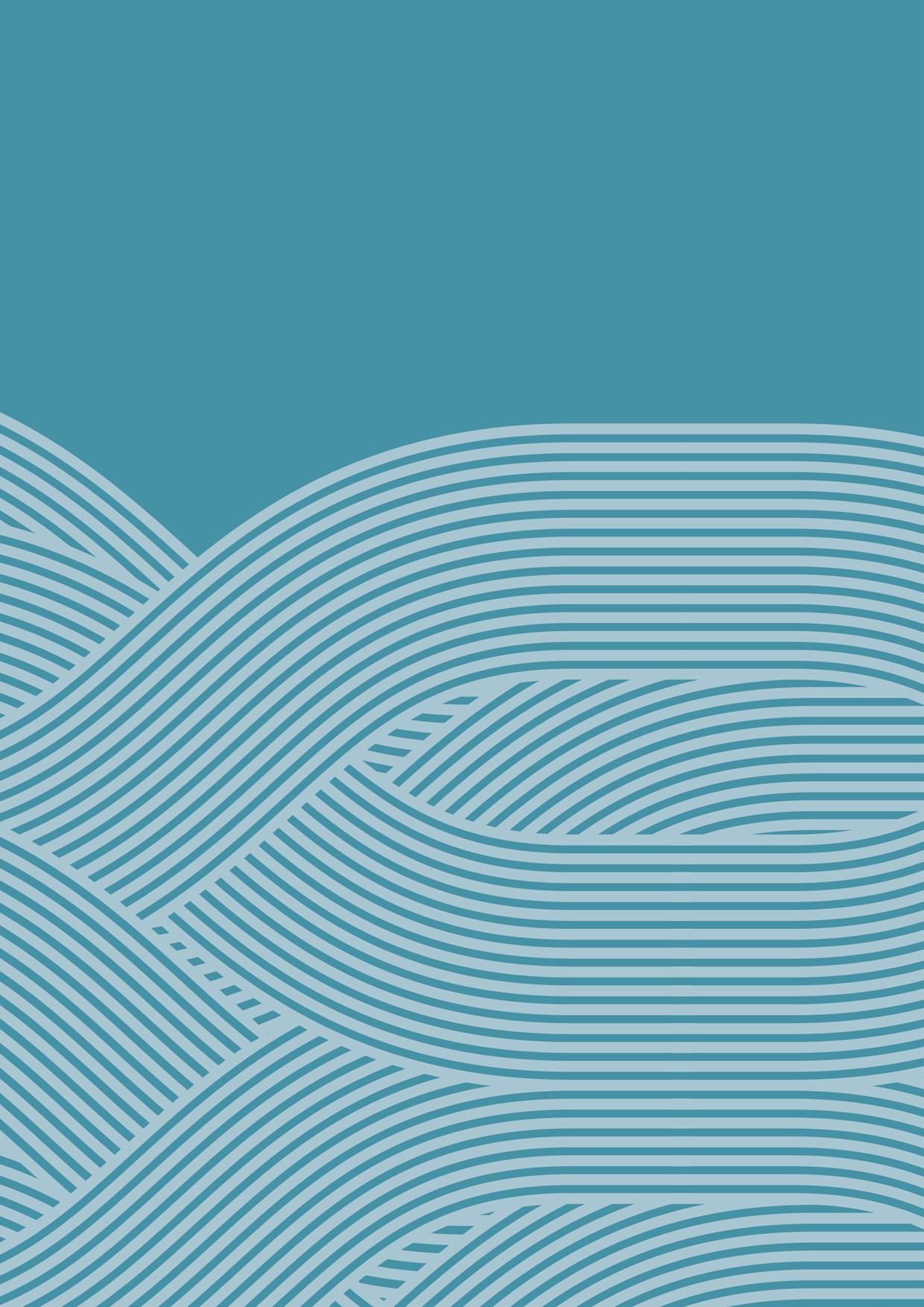 APPENDICESTERMS OF REFERENCEInquiry Into The Environment Protection AuthorityPreambleOur promise to Victoria at the election was to respond to concerns about how our environment and our industries are managed together to protect the health of Victorians.We promised to look closely at the Environment Protection Authority (EPA) to establish how we can develop the authority to ensure it can protect public health, while protecting our precious Victorian environment for future generations.Since the EPA was first established, our population has changed and so have our challenges. Victoria’s population is expected to double by 2050. Increases in resource consumption, traffic and waste volumes will follow. Demand for housing and urban density will continue bringing communities into closer proximity with potentially contaminated land, industrial areas and with each other. We need to better protect Victorians from exposure to chemicals and pollution than we unfortunately sometimes have in the past. And we need to ensure that the principle ofenvironmental justice is adhered to. We all have the right to participate in making decisions on our shared environment, and share in the benefits it provides.Victoria’s environment protection approaches need to be ready to deal with the range of human and environmental impacts and challenges we expect to face in the future.The review will examine whether the EPA has the right powers, right tools and proper resourcing to ensure it is agile and efficient and can tackle the environmental challenges of todayand tomorrow.Undertaking a public inquiry will ensure we are setting the EPA up for success – to be able to respond to the justifiable public health concerns arising from contaminated sites, water quality, air pollution and community concerns such as exposure to asbestos.To ask if the EPA is our environmental protector or regulator or both.In undertaking this inquiry, the government will seek the advice of a ministerial advisory committee on the EPA’s most appropriate role in public health issues related to land, air and water pollution, and in protecting our environment. It will also examine how to best prevent contamination of sites as well as the EPA’s ability to respond to day-to-day environmental issues.The ministerial advisory committee will seek the views of the community, industry and workers in related industries as well as those of other relevant stakeholders.From this review, I expect to see recommendations about the way the EPA can execute the right powers, duties and functions to achieve sustainable health for our State.Hon Lisa Neville, MPMinister for Environment, Climate Change and WaterEstablishment of a Ministerial Advisory Committee to conduct inquiryThe Minister for Environment, Climate Change and Water (Minister) establishes an independent ministerial advisory committee (MAC) to be known as the ‘Environment Protection Authority Inquiry MAC’ by these terms of reference to conduct a public inquiry into the EPA.Scope of inquiryThe inquiry will be conducted by the MAC which will inquire into, report on, and present any recommendations and/or options that it considers appropriate in relation to the matters specified below. These are to be considered in the following order of priority:the EPA’s appropriate role in relation to public health issues, including at least: community concerns such as exposure to asbestos, chemicals and other pollutants; the prevention and management of site contamination, air quality, and water quality in rivers and other waterways;the Victorian community’s and industry’s expectations of the EPA as its environmental regulator;the EPA’s appropriate role in protecting the environment;the ability of the EPA to ensure that the principle of environmental justice is adhered to, the environment is protected for the benefit of the community, and members of the community can be meaningfully involved in, and access fair treatment through, environmental regulation;the ability of the EPA’s current governance structures and funding arrangements to enable it to effectively and efficiently discharge its powers, perform its duties and implement its required functions;the scope and adequacy of the EPA’s statutory powers, and the effectiveness and efficiency of the suite of tools available to and utilised by the EPA, in enabling protection of the Victorian community and the environment, particularly in light of recent, new and emerging risks and issues; andany other matter reasonably incidental to these above matters.In conducting this inquiry, the MAC will consider the best way to combine environmental protection with economic viability and growing sustainable jobs in Victoria, including through improving regulatory efficiency and minimising regulatory burden. The MAC will also seek the views of the community, industry and workers in related industries, local government and Victorian government agencies, as well as those of other relevant stakeholders.Functions of the Ministerial Advisory CommitteeThe MAC will conduct the review, operating from 1 June 2015 to 31 March 2016, with the following functions:Conduct the inquiry, including:consulting with interested parties (including the community, industry and workers in related industries, and Victorian government agencies)seeking and reviewing submissionscommissioning necessary advice and information through its secretariatProvide the “public face” for the inquiryThrough its secretariat, oversee inquiry administrative and organisational arrangementsProvide written report to Minister on its findings, making recommendations and/or options as appropriateRequest advice from, and refers matters to, the Government Reference GroupRequest advice from the Community and Industry Advisory Group.AccountabilityThe MAC will report to the Minister.A diagram of the overall governance structure for the inquiry is provided.Reporting arrangementsThe MAC is to provide a written report to the Minister by 31 March 2016. The Minister intends to publicly release the report and a response to its findings and recommendations on behalf  of the Victorian Government.AppointmentMAC members are appointed by instrument by the Minister. The MAC comprises three members.The Minister will appoint one member as chairperson and one member as deputy chairperson.Term of appointmentA member of the MAC holds office for the period specified in the instrument of his or her appointment.EPA and Environment Protection Board (EPB) contributionDuring the course of its review, the MAC must consult with the EPA Chairman and the EPB members for advice on:strategic issues and opportunities for EPA; andthe operational implications of reform options for EPA.The EPA Chairman and EPB members will provide this and any other advice to the MAC in response to requests from the MAC.Government Reference GroupThe MAC will be supported by a Government Reference Group, to be chaired by the Executive Director Environment Policy, DELWP, and with representatives from the Planning Division, DELWP; Department of Premier and Cabinet; Department of Treasury and Finance; Department of Economic Development, Jobs, Transport and Resources; Department of Health and Human Services and Department of Justice and Regulation. The Government Reference Group will provide advice to the MAC in response to requests from the MAC.GOVERNANCE STRUCTURE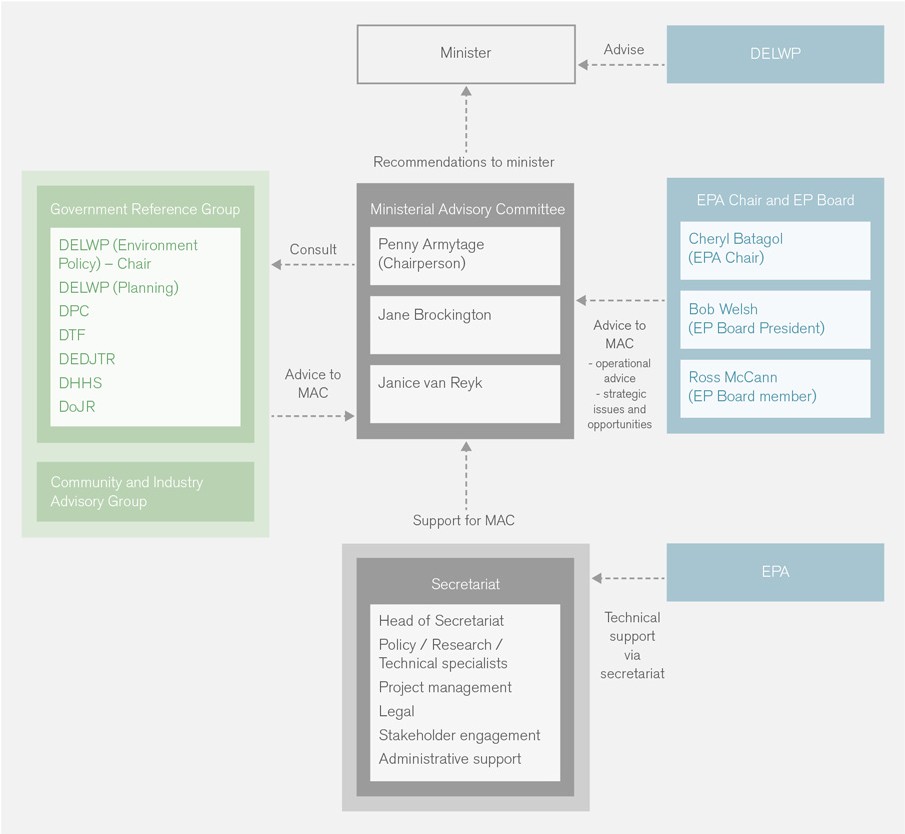 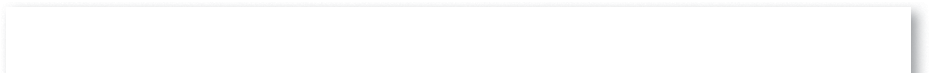 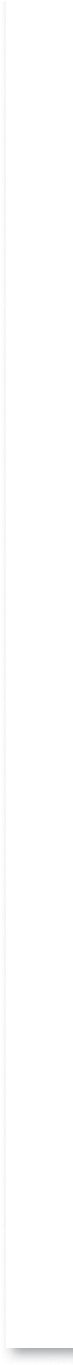 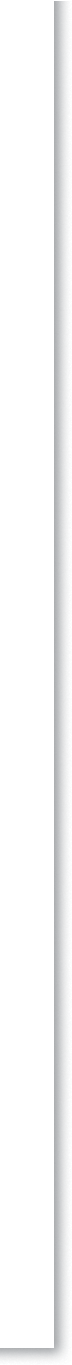 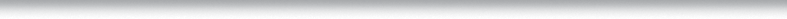 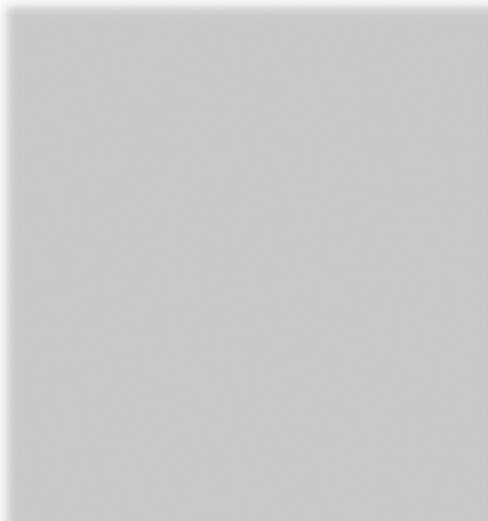 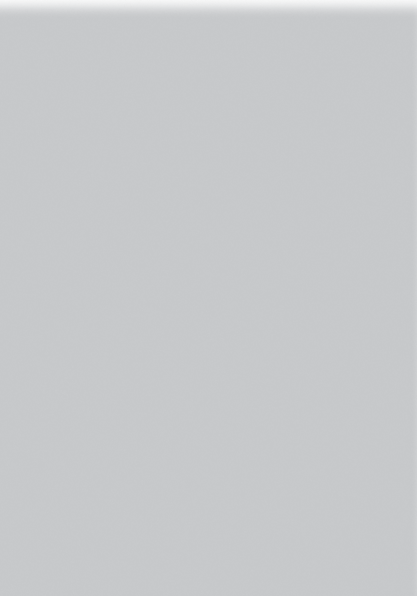 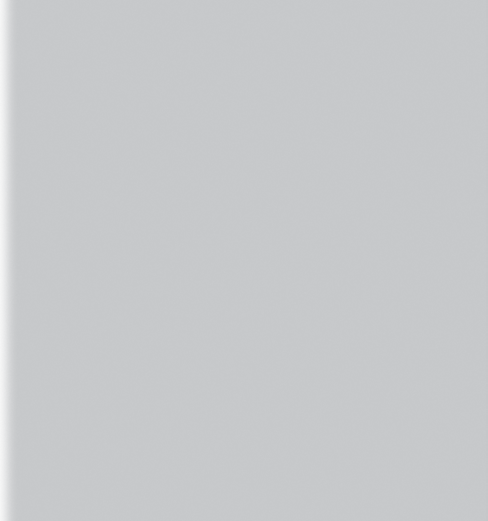 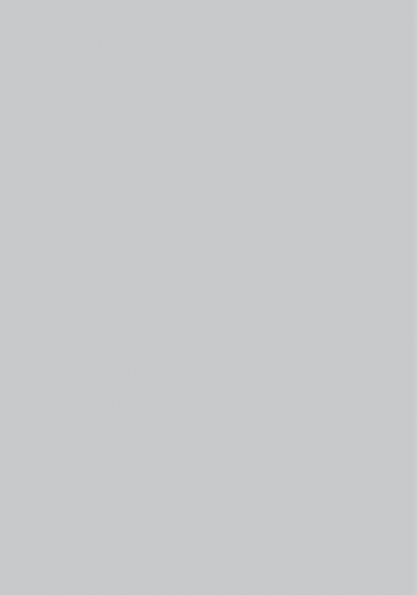 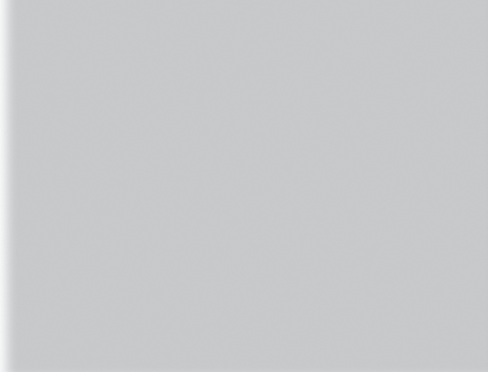 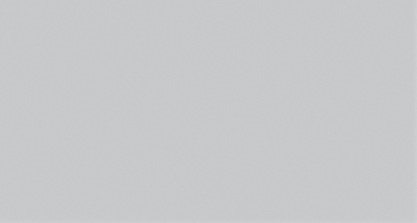 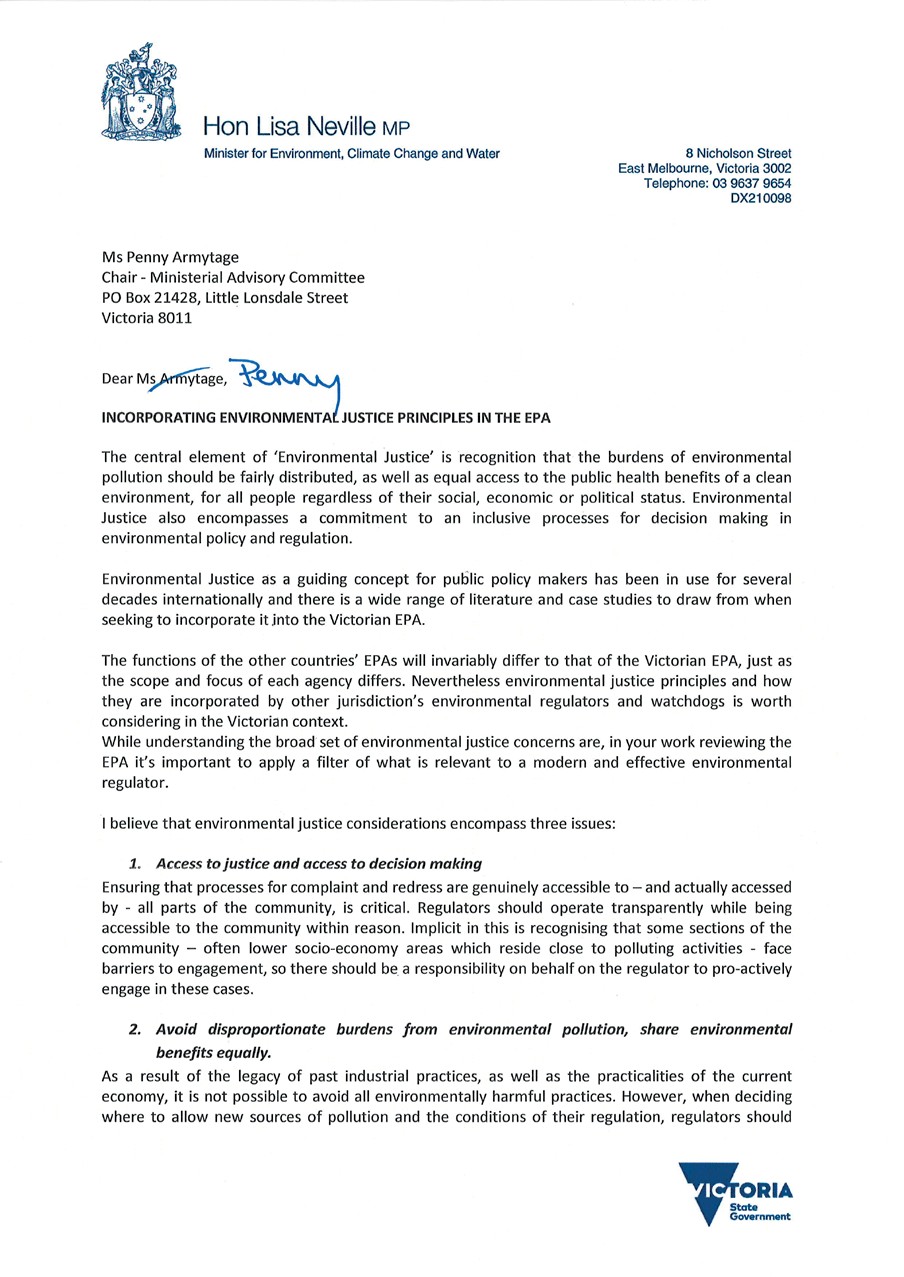 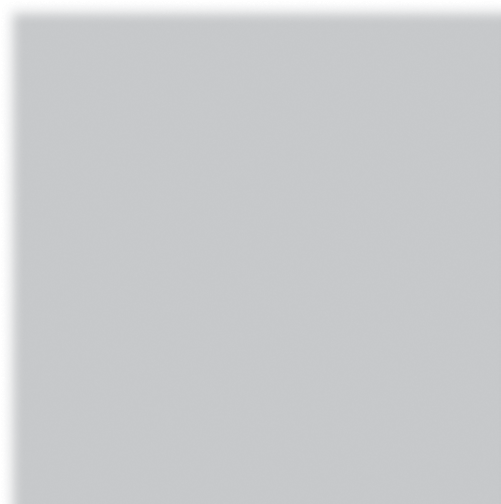 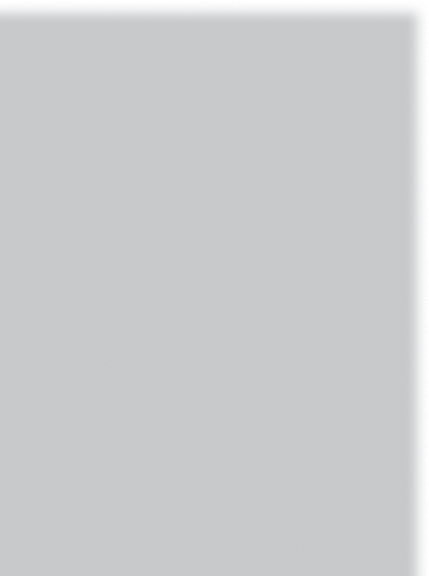 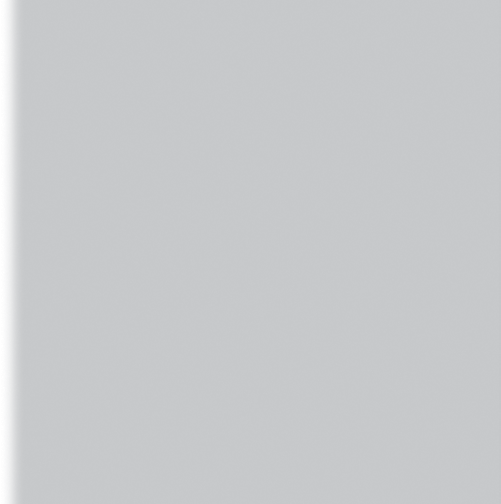 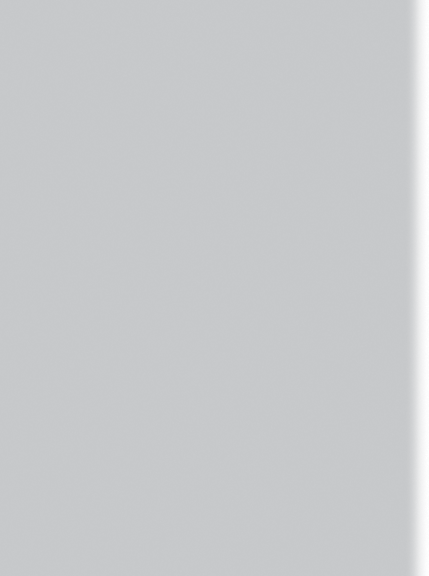 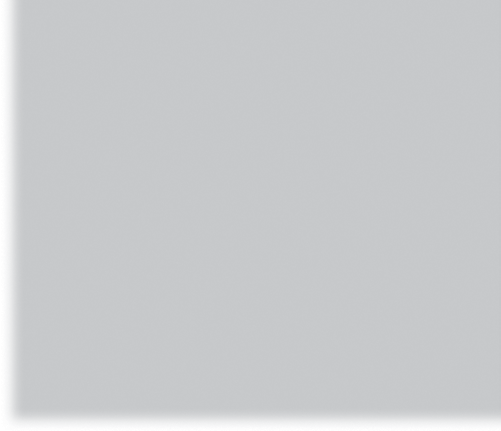 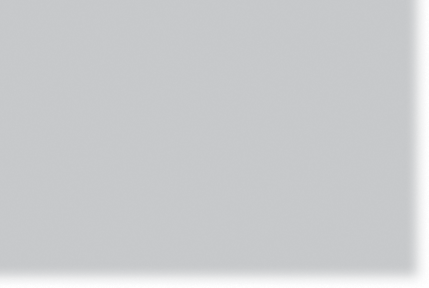 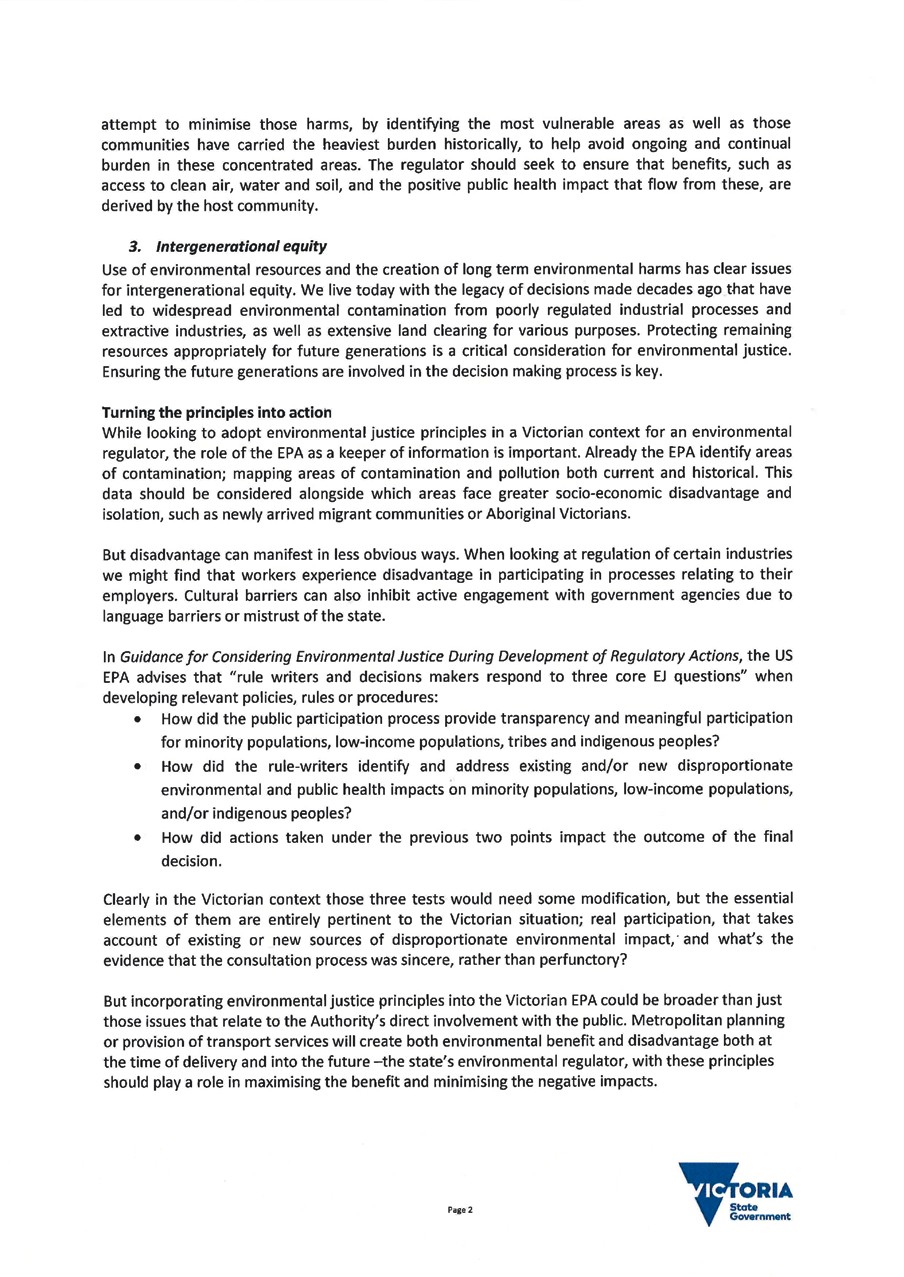 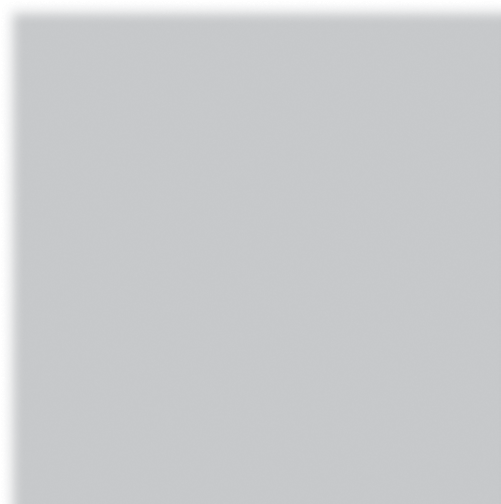 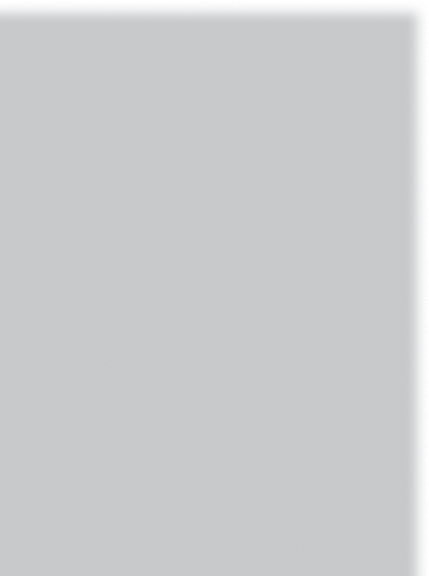 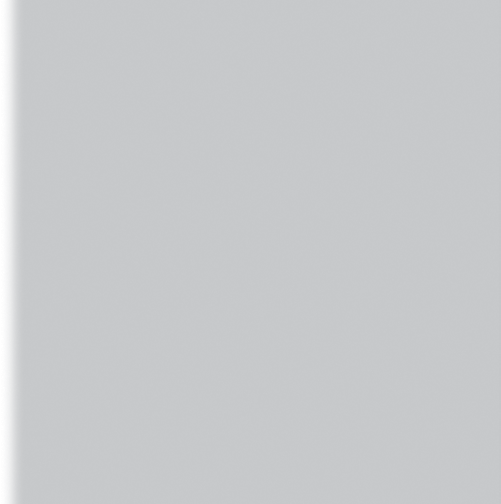 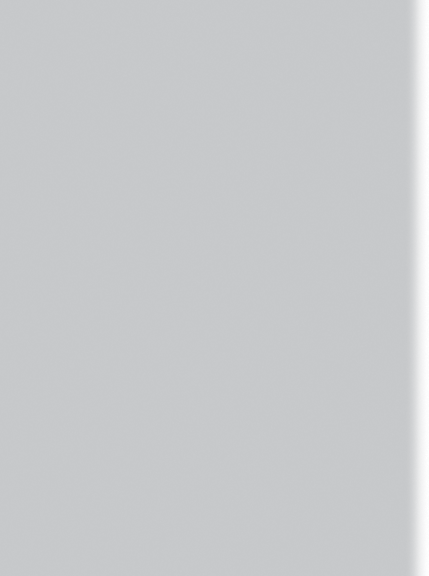 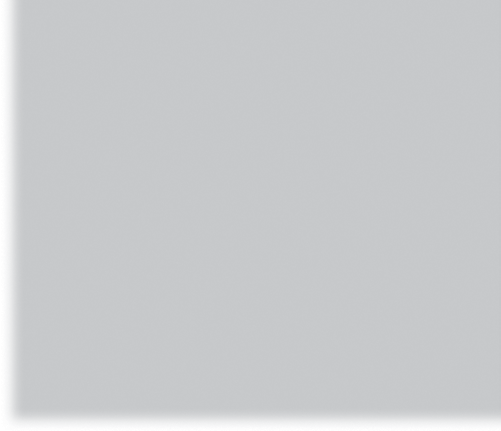 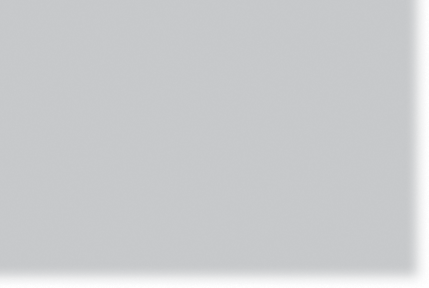 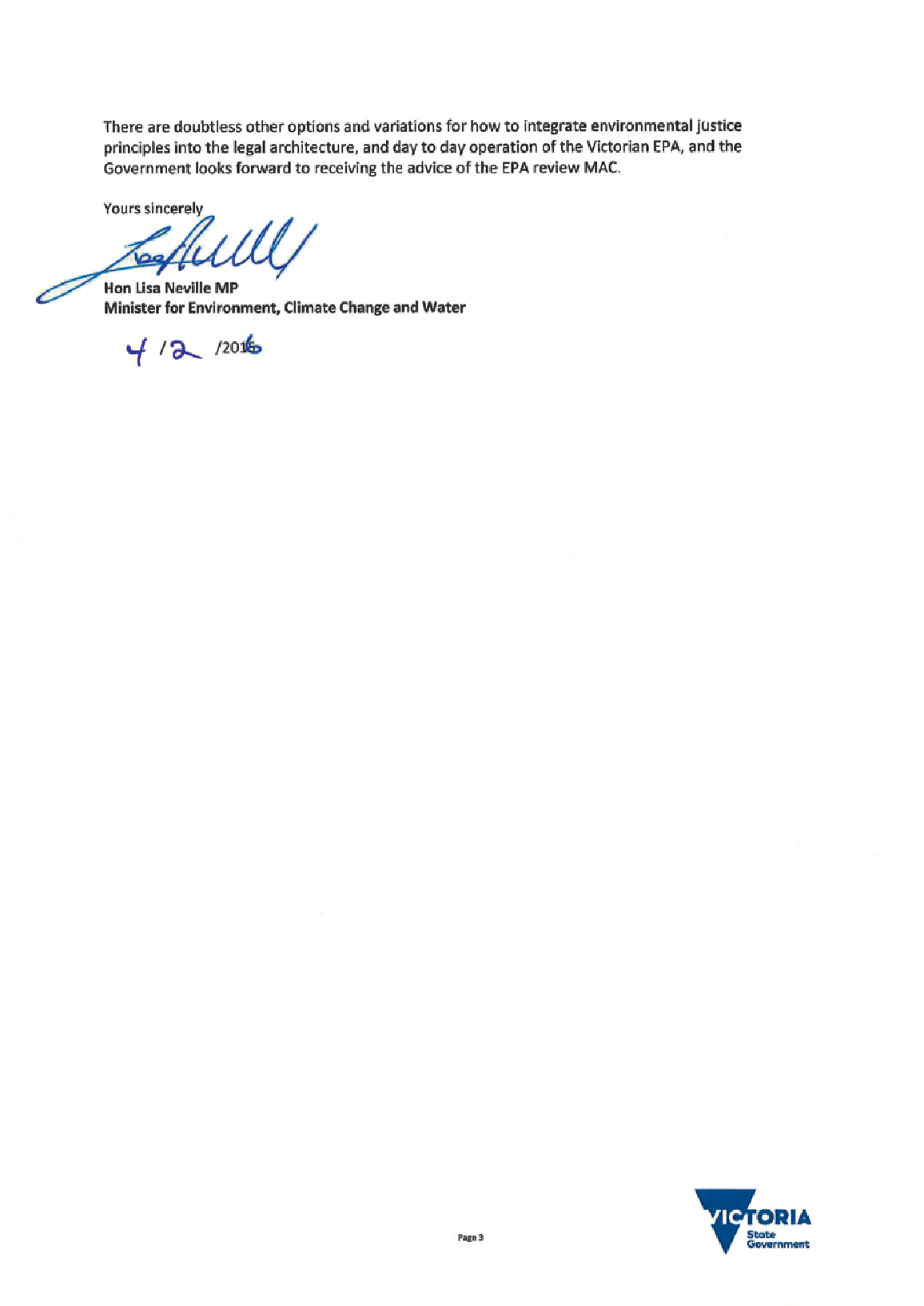 LIST OF SUBMISSIONS (BY CATEGORY)ACADEMICSCentre for Aquatic Pollution Identification and ManagementCentre for eResearch and Digital Innovation – Federation University Eric Windholz – Faculty of Law – Monash UniversityMonash Business School – Monash University Roger Hawthorn – Swinburne UniversityWaterway Ecosystem Research Group – University of MelbourneCOMMUNITY GROUPS AND NON-GOVERNMENT ORGANISATIONSAustralian Clean Air Action Network Beach Patrol AustraliaBellarine Landcare GroupBendigo and District Environment Council Brooklyn Community Representative Group Brooklyn Residents Action Group Community Over MiningCommunity and Public Sector Union Croydon Conservation Society Cultivating CommunityDoctors for the EnvironmentDrysdale Clifton Springs Community Association Environment VictoriaEnvironmental Justice Australia Friends of MallacootaFriends of Steele CreekGlen Eira Environment Group Green Wedges Coalition Gippsland Environment GroupHume Residents Airport Action Group Kanagulk Landcare GroupLawyers for Forests Lighter FootprintsMaribyrnong Truck Action Group Nelson CoastcareOur KorumburraResidents Against Toxic Waste in the South East – part 1 Residents Against Toxic Waste in the South East – part 2 Save our SuburbsStop the Bulla Dust Stop the TipSurf Coast Air ActionTerminate Tullamarine Toxic Dump Action Group Trust for NatureVictorian Marine Animal Defence Conversation Society Voices of the ValleyWerribee River AssociationWind Industry Reform Victoria Inc Yarra Riverkeeper AssociationINDUSTRY AND BUSINESSAGL Energy Australian Paper BP Australia Pty Ltd Cardno VictoriaConfidential submission 1Confidential submission 2 EcoEnergy Ventures Environmental Auditors Fonterra Australia Garden City Fuel Station Hg Recoveries Pty LtdIleowl Pty Ltd TA Greenchip Recycling Landserv Pty LtdOrica Australia Pacific Hydro Power-Less QenosSouthern Ocean Mariculture Suez Environment Transpacific Industries Trustpower AustraliaViva EnergyINDIVIDUALSAnonymous – 3000Anonymous – 3011Anonymous – 3016Anonymous – 3025Anonymous – 3032Anonymous – 3036Anonymous – 3049Anonymous – 3070Anonymous – 3095Anonymous – 3121Anonymous – 3123Anonymous – 3149Anonymous – 3207Anonymous – 3223Anonymous – 3342Anonymous – 3498Anonymous – 3630Anonymous – 3691Anonymous – 3810Anonymous – 3814Anonymous – 3927Anonymous – 3945Anonymous – 3960Anonymous – 5076Anonymous 1 – 3012Anonymous 2 – 3012Anonymous 1 – postcode not supplied Anonymous 2 – postcode not supplied Anonymous 3 – postcode not supplied Anonymous 4 – postcode not supplied Arthur, Margaret – 3401Bull, Lorraine – 3840 Caine, Paul – 3163 Confidential submission 1Confidential submission 2Confidential submission 3Cooper, Russell – postcode not supplied Crump, Frederick – 3931Cumming, John – 3229 Earl, Nina – 3195Eley, Damian – 3141 Ellinger, Rosalind – 3223Farr, Lindsay – postcode not supplied Fehring, Max – 3568Fiedler, Stefan – 3000 Flann, Dr Elizabeth – 3196 Gleeson, Regina – 3230 Gordon, James – 3182 Greacen, Dr Jane – 3909 Joy, Robert – 7252Just, Alan – 3364 Laird, Andrew – 3000Lewis-Jones, Tony – postcode not supplied McCubbin, Jo – 3850Mitchell, Peter – 3225 Munro, Dave – 3289 Musil, Dan – 3840 Nugent, Michael – 3187 Oates, Jim – 3122 Olsen, Neil – 3950 Pearce, Dr Dora – 3350 Penfold, Bob – 3222 Penrose, Ian – 3113 Pickin, Dr Joe – 3440Puddy, Lola and Davis, Mary – 3660 Radford, Wendy and Bardsley, John – 3551 Ryan, Patrick – 3352Serrurier, Alex – 3352Sevenson, Andrew – postcode not supplied Sisely, Dr Diane – postcode not supplied Speechley, Catherine and Leigh – 3764 Stanley, Professor John – 3937Tsekouras, Arthur – 3102Walter, Clare and Walter, Professor Lou – 3123Ware, Melissa – 3215 Weller, Sally – 3056 Whitla, Jean – 3690Williams, Rod and Willians, Alix – 3825 Yates, Alison – 3197LOCAL GOVERNMENTBass Coast ShireBaw Baw Shire Council Bayside City Council Borough of Queenscliffe Brimbank City Council City of BoroondaraCity of Greater Bendigo City of Port PhillipCity of Wodonga Corangamite Shire Council Hobsons Bay City Council Hume City Council Kingston City Council Knox City CouncilLatrobe City Council Maribyrnong City Council Moira Shire Council Moreland City Council Mornington Peninsula ShireMount Alexander Shire Council Moyne Shire CouncilPyrenees Shire Council Shire of CampaspeSouthern Grampians Shire Council Surf Coast Shire Council Warrnambool Shire Council Wellington Shire CouncilYarra Ranges CouncilPEAK BODIES AND ASSOCIATIONSAustralian Contaminated Land Consultants Association Australian Environment Business NetworkAustralian Industry GroupAustralian Industry Group – Waste Industry Alliance Victoria Australian Organics Recycling AssociationCement Concretes and Aggregates Australia Clean Energy CouncilEnergy Supply Association of Australia Law Institute of VictoriaMinerals Council of Australia – Victoria Municipal Association of Victoria Planning Institute of Australia – VictoriaPlastics and Chemicals Industries Association Property Council of AustraliaVictorian Automobile Chamber of Commerce Victorian Employers’ Chamber of Commerce and IndustryVictorian Farmers Federation Victorian Trades Hall CouncilVictorian Waste Management Association Victorian Water Industry AssociationWaste Management Association of AustraliaWATER SECTORCity West Water Coliban WaterConfidential submission 1 Gippsland Water Goulburn Valley Water Lower Murray Water Melbourne WaterNorth East Water South East Water Yarra Valley WaterSTATUTORY AUTHORITIESConfidential submission 1Confidential submission 2Confidential submission 3 Emergency Management Victoria Metropolitan Fire and Emergency Services BoardNorth East Catchment Management Authority Wimmera Catchment Management Authority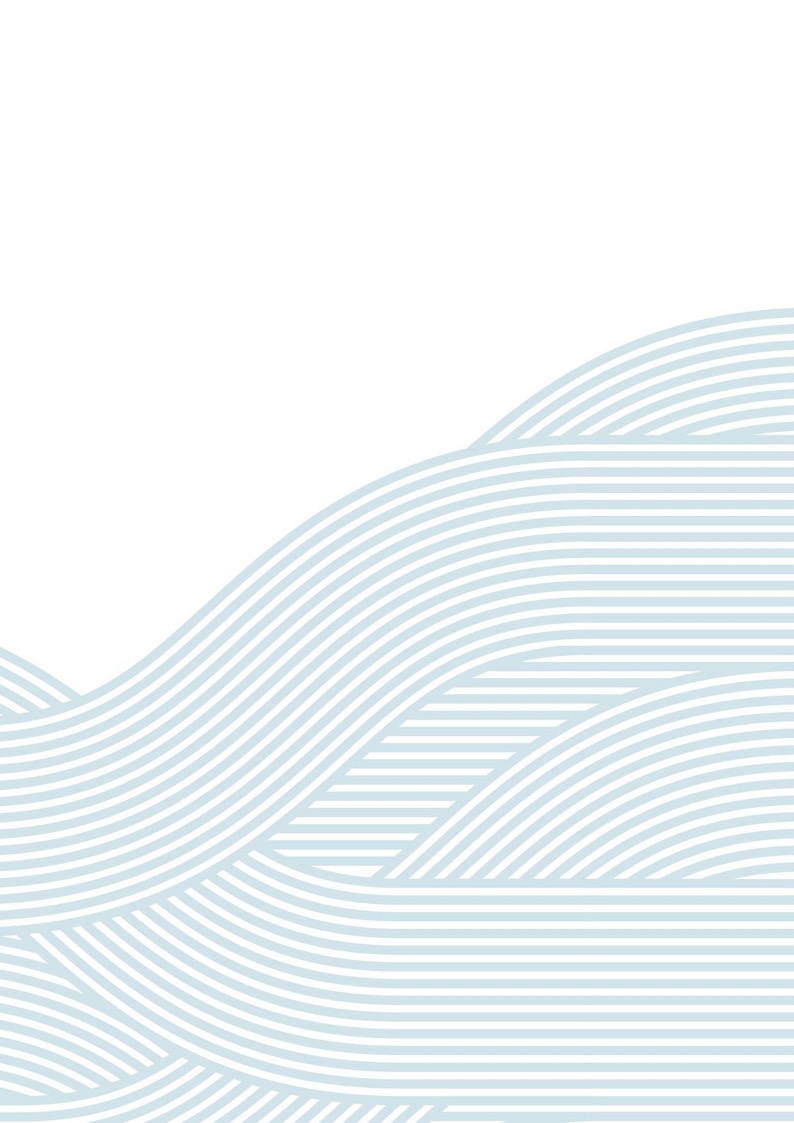 401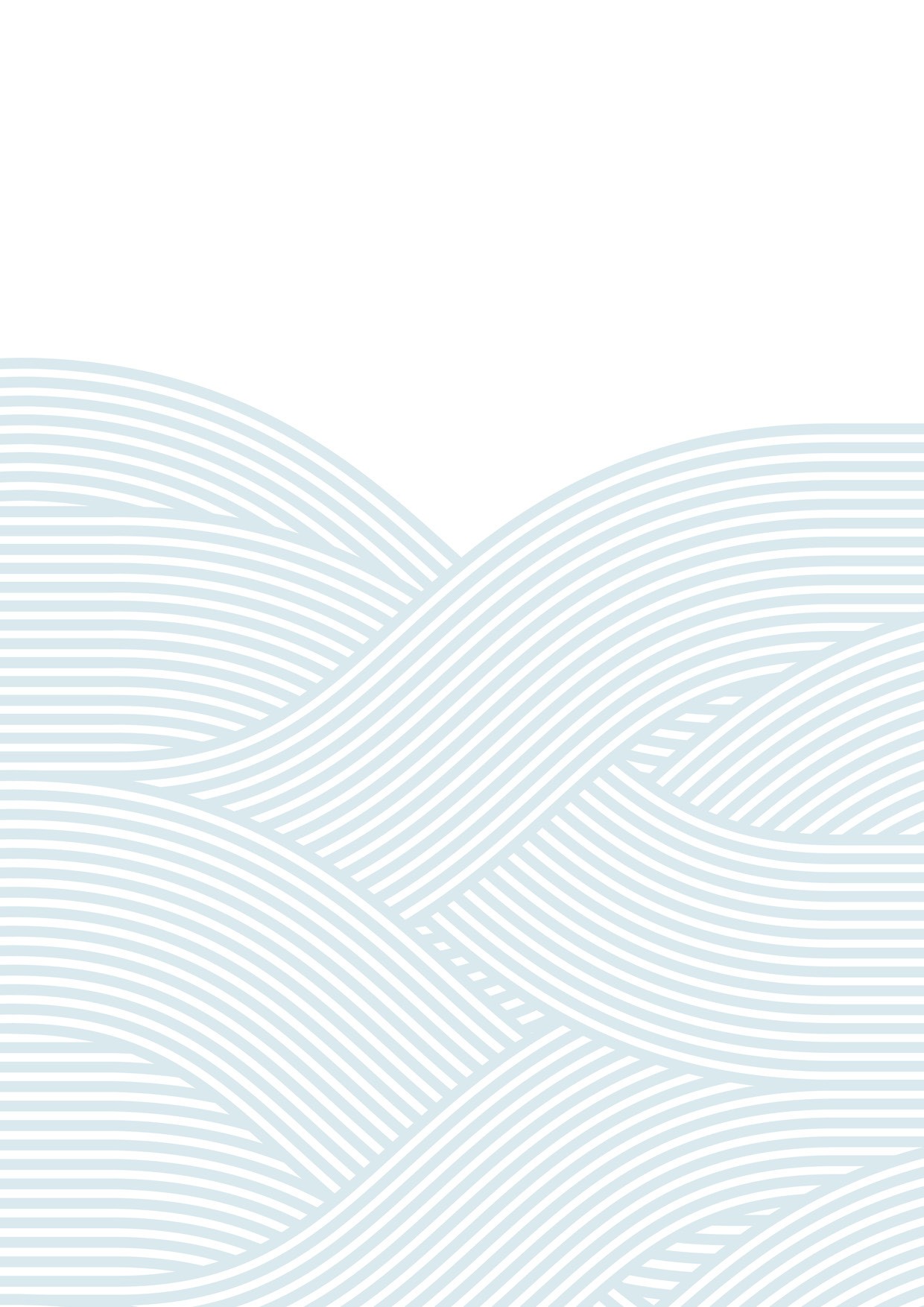 SHORTENED FORMS, GLOSSARY AND REFERENCESSHORTENED FORMSLEGISLATIONEPA REGULATORY INSTRUMENTSGLOSSARY OF TERMSREFERENCESAgreed Statement, Meeting of Environment Ministers, 15 December 2015, http://www.environment.gov.au/system/files/pages/4f59b654-53aa-43df- b9d1-b21f9caa500c/files/mem-meeting4-statement.pdfAnimal Industries Advisory Committee 2015, Discussion paper, 21 December, http://www.dtpli.vic.gov.au/__data/assets/pdf_file/0007/290275/ Animal-Industries-Discussion-Paper-Revision-1.PDFArticle 1, United Nations Convention on Access to Information, Public Participation in Decision Making and Access to Justice in Environmental Matters, opened for signature 25 June 1998, 2161 UNTS 447 (entered intoforce 30 October 2001).Article about 20 year study into the impact of the Hazelwood mine fire, ABC news website: http://www.abc.net.au/news/2014-11-05/monash-uni-to-lead- 20-year-study-into-hazelwood-mine-fire-impact/5866204Asbestos Victoria, Types of Asbestos, www.asbestos.vic.gov.au/ about-asbestos/types-of-asbestos.Asbestos: a guide for householders and the general public, enHealth, (Environmental Health Standing Committee of the Australian Health Protection Principal Committee), Canberra, February2013, https:// www.health.gov.au/internet/publications/publishing.nsf/Content/ CA2578620005D57ACA2579FB0008A15F/$File/asbestos-feb13.pdfAustralian Bureau of Statistics 2010, State and regional indicators – Victoria, Cat. no. 1367.2, June, www.abs.gov.au/AUSSTATS/abs@.nsf/ Lookup/1367.2Chapter3Jun+2010.Australian Bureau of Statistics 2012, Year Book Australia, 2012: Population size and growth, Cat. no. 1301.0, http://www.abs.gov.au/ausstats/abs@.nsf/ Lookup/by%20Subject/1301.0~2012~Main%20Features~Population%20 size%20and%20growth~47.Australian Bureau of Statistics 2013, Regional Population Growth Australia, 2012-13, Cat. no. 3218.0, http:// www.abs.gov.au/ausstats/abs@.nsf/products/AC53A071B4B231A6CA257CAE000ECCE5?OpenDocument#PARALINK2(accessed 12 August 2015).Australian Government, Department of Infrastructure and Regional Development, https://infrastructure.gov.au/roads/environment/emission/.Australian greenhouse Emissions Information System, 2013, http://ageis. climatechange.gov.au/.Australian Law Reform Commission 2003, Essentially yours: the protection of human genetic information in Australia, ALRC report 96, May, http://www.alrc.gov.au/publications/6-ethical-considerations/ balancing-ethical-considerationsAustralian Mesothelioma Registry 2012, 2nd Annual report, Mesothelioma in Australia, https://www.mesothelioma-australia.com/media/10743/amr-data- report_final-for-publication2013-1-.pdfAustralian National Audit Office 2014, Administering regulation: achieving  the right balance, Better practice guide, Canberra, http://www.anao.gov. au/~/media/Files/Better%20Practice%20Guides/2013%202014/ANAO%20-%20BPG%20Administering%20Regulation.Australian Panel of Experts on Environmental Law 2015, The next generation of Australia’s environmental laws, Introductory Paper, http:// static1.squarespace.com/static/56401dfde4b090fd5510d622/t/564be3fc e4b0fea2b3596229/1447814140153/APEEL-NextGenAustraliaEnviroLaws- IntroPaper.pdf.Australian Regional NRM Chairs 2010, Australia’s NRM Governance System: Foundations and Principles for Meeting Future Challenges, http://nrmregionsaustralia.com.au/wp-content/uploads/2013/12/NRM- Governance-in-Australia.pdfBates G 2001, A duty of Care for the Protection of Biodiversity on Land, Productivity Commission.Beach Report, water quality forecast by Yarra & Bay, website: http:// yarraandbay.vic.gov.au/beach-report.BehaviourWorks Australia, article about fining litter bugs, website: www. behaviourworksaustralia.org/projects/nudging-litter-bugs/.Braithwaite J 2011, The essence of responsive regulation, Fasken Lecture (delivered at the University of British Columbia, September 2010), UBCL Review, 44Brett Young M 2015, From commitment to culture: The 2015 review of the Charter of Human Rights and Responsibilities Act 2006, Melbourne.Brookland Greens Estate – Investigation into methane gas leaks, Ombudsman Victoria 2009, Melbourne https://www.ombudsman.vic.gov. au/getattachment/cf1ba5e6-20c3-4d19-ae5f-90e616b5d6ff//reports- publications/parliamentary-reports/brookland-greens-estate-investigation- into-methane.aspxBureau of Infrastructure, Transport and Regional Economics 2011, Road deaths Australia 2010: statistical summary, Canberra, https://bitre.gov.au/ publications/ongoing/files/RDA_Summary_2010.pdfBureau of Transport and Regional Economics 2005, Health impacts of transport emissions in Australia: economic costs, Working paper 63, Department of Transport and Regional Services, Canberra. https://bitre.gov. au/publications/2005/files/wp_063.pdfBushfires Royal Commission Implementation Monitor 2014, Annual report 2014.Buxton M and Phelan K 2015, Land use planning issues and the EPA, Report to the Independent Inquiry into the EPA.Byres W (Secretary General Basel Committee on Banking Supervision)  2013, Simplicity, risk sensitivity and comparability: the regulatory balancing act, BCBS-EMEAP-FSI High-Level Meeting 25–26 February, Seoul, Korea, www.bis.org/speeches/sp130226.pdf.Cal EPA schools cleanup program, http://www.dtsc.ca.gov/Schools/index.cfm Cambridge Dictionaries Online.Campbell M (Acting Fair Work Ombudsman) 2013, The FWO’s   approachto compliance and enforcement, Speech delivered to the Ai Group National PIR Group Conference, 6 May.Canadian Government website: http://www.ec.gc.ca/lcpe-cepa/eng/ regulations/detailReg.cfm?intReg=209Charter of Human Rights and Responsibilities Act 2006Cleaner Environments – Smarter Urban Renewal 2014, September, http://www.depi.vic.gov.au/environment-and-wildlife/sustainability/ Cleaner-Environments-Smarter-Urban-RenewalClimate Change Act 2010Climate Change Authority 2014, Reducing Australia’s greenhouse gas emissions – targets and progress review, Final Report, February, http:// climatechangeauthority.gov.au/files/files/Target-Progress-Review/ Targets%20and%20Progress%20Review%20Final%20Report.pdf.Cole L W and Foster S R 2001, From the ground up: environmental racism and the rise of the environmental justice movement, New York University Press.Commissioner for Environmental Sustainability Victoria, article, Framework for 2018 State of the Environment Report: State & Benefit, webpage: https://www.ces.vic.gov.au/articles/ framework-2018-state-environment-report-state-benefit.Commonwealth of Australia (1999) The National Environmental Health Strategy, http://www.bvsde.paho.org/bvsacd/cd66/envstrat.pdfCommonwealth of Australia v Director, Fair Work Building Industry Inspectorate & Ors [2015] HCA 46 [51] –  [64]Commonwealth of Australia, Environmental Health Standing Committee (enHealth) (2012) National Environmental Health Strategy 2012-2015, https://www.health.gov.au/internet/main/publishing.nsf/Content/A12B57E41E C9F326CA257BF0001F9E7D/$File/2012-15-Nat-Enviro-Health-Strategy.pdfConsumer Affairs Victoria, Registered Businesses webpage: https://www. consumer.vic.gov.au/businesses/registered-businesses.Cool cosmos, Environmental monitoring, http://coolcosmos.ipac.caltech.edu/ page/environmental.Country Fire Authority’s Fiskville training facility, http://apps.epa.vic.gov.au/ EnvAuditFiles/53V/71740-1/71740-1_c.pdf.Deloitte Access Economics 2016, The current and future state of Victoria: a macro perspective, Advice to Infrastructure Victoria, Melbourne.Department of Conservation, New Zealand, Tui Mine remediation project, www.doc.govt.nz/our-work/tui-mine/.Department of Economic Development, Jobs, Transport and Resources 2015, Strategic Plan, Melbourne.Department of Economic Development, Jobs, Transport and Resources, Working Agreement with Earth Resources Regulation Branch and EPZ Victoria, www.energyandresources.vic.gov.au/__data/assets/pdf_ file/0018/1244124/20150520_Working_Agreement_EPA_ERR.PDF.Department of Economic Development, Jobs, Transport and Resources, Energy and Earth Resources  website;http://www.energyandresources.vic.gov.au/earth-resources/licensing- and-approvals/minerals/guidelines-and-codes-of-practice/establishment- and-management-of-rehabilitation-bonds-for-the-mining-and-extractives- industries.Department of Economic Development, Jobs, Transport and Resources 2015, Victoria’s Future Industries, Food and Fibre Sector, Discussion Paper, http://yoursay.business.vic.gov.au/futureindustries/application/ files/4814/3676/2858/Food__Fibre_-_draft_discussion_paper_-_v46_-_20150709.PDF.REFERENCES continuedDepartment of Environment Land Water and Planning 2016, Policy and Planning Guidelines for Development of Wind Energy Facilities in Victoria, Melbourne.Department of Environment, Land, Water and Planning 2014, Cleaner environments – Smarter urban renewal, September.Department of Environment, Land, Water and Planning 2014, Victoria in future 2015: population and household projections to 2051, Melbourne.Department of Environment, Land, Water and Planning 2015, Managing groundwater from Bendigo’s mines, Technical report. http://www.delwp.vic. gov.au/__data/assets/pdf_file/0009/297855/Managing-groundwater-from- Bendigos-mines-Technical-report.pdfDepartment of Environment, Land, Water and Planning 2015, Plan Melbourne Refresh at a glance, www.delwp.vic.gov.au, Melbourne.Department of Environment, Land, Water and Planning 2015, State Environment Protection Policy (Waters) review discussion paper, Melbourne.Department of Environment, Land, Water and Planning and EPA Victoria,Scheduled premises regulations review discussion paper, Melbourne.Department of Environment, Land, Water and Planning and EPA Victoria 2011, Statutory policy review discussion paper, Melbourne, June.Department of Environment, Land, Water and Planning and EPA Victoria 2013, Statutory policy review final report, Melbourne,  July.Department of Environment, Land, Water and Planning, Climate change and Victoria, http://www.climatechange.vic.gov.au/action/ leadership-and-governance.Department of Environment, Land, Water and Planning, Conserving threatened species and communities, http://www.depi.vic.gov.au/ environment-and-wildlife/threatened-species-and-communities.Department of Environment, Land, Water and Planning, Digital First   Strategy, website: http://intranet.delwp.vic.gov.au/How-we-work/digital-first/ FinalSETPack150715_BH.pdf.Department of Foreign Affairs and Trade, Australian Treaties Database, http://www.info.dfat.gov.au/Info/Treaties/Treaties.nsf/Department of Premier and Cabinet, Securing Victoria’s Economy, http:// www.dpc.vic.gov.au/images/documents/featured_dpc/securing%20 victorias%20economy.pdfDepartment of the Environment, Australian Government, National Pollutant Inventory, article on Particulate matter (PM10 and PM2.5), website: www.npi. gov.au/resource/particulate-matter-pm10-and-pm25Department of the Environment, Intergovernmental Agreement on the Environment, https://www.environment.gov.au/about-us/esd/publications/ intergovernmental-agreement.Department of Transport, Planning and Local Infrastructure, information   on the major hazard facilities advisory committee, website: www.dtpli.vic. gov.au/planning/panels-and-committees/current-panels-and-committees/ major-hazard-facilities-advisory-committeeDepartment of Treasury and Finance 2014, Stage two statement of expectations for regulators guidelines, http://www.dtf.vic.gov.au/Publications/ Victoria-Economy-publications/Statement-of-Expectations-for-regulatorsDepartment of Treasury and Finance 2015, Victorian guide to regulation toolkit 1: purposes and types of regulation, http://www.dtf.vic.gov.au/ publications/victoria-economy-publications/victorian-guide-to-regulation.Der Nederlandsche Bank NV 2014, Beyond finance: Financial supervision in the 21st century, Occasional Studies, http://www.dnb.nl/binaries/ Beyond%20Finance_tcm46-308414.pdfDisability Act 2006Dong C, Taylor M P, Kristensen L J, 2015, Environmental Contamination in   an Australian mining community and potential influences on early childhood health and behavioural outcomes, Environmental Pollution, http://www. sciencedirect.com/science/article/pii/S0269749115300841.Dovers S 2006, The dilemma of conflicting environmental outcomes, Current  or emerging issues Paper prepared for the Australian State of the   Environment Committee, Centre for Resource and Environmental Studies, Australian National University, http://www.environment.gov.au/system/files/ pages/d333b591-16db-40fb-9183-60c9ee8f672f/files/conflict-outcomes.pdf.Dual Gas Pty Ltd v Environment Protection Authority 2012, VCAT 308.Earth Resources Regulation, Stakeholder engagement strategy, draft for public comment: http://www.energyandresources.vic.gov.au/__data/assets/ pdf_file/0009/1268820/Earth-Resources-Regulation-Draft-Stakeholder- Engagement-Strategy-2016-2018.pdfEccles C 2015, What is frank and fearless advice, and how to give it, article in The Mandarin, http://www.themandarin.com. au/57359-chris-eccles-frank-fearless-advice-give/?pgnc=1.Emergency Management Agency Roles 2015, Emergency Management Manual Victoria, http://fire-com-live-wp.s3.amazonaws.com/wp-content/ uploads/Part-7-EMMV.pdf.Emergency Management Victoria 2016, Anniversary of Black Saturday, https://www.emv.vic.gov.au/latest-news/anniversary-of-black-saturday/.Emergency Management Victoria 2016, Coal mine emergency management taskforce,    https://www.emv.vic.gov.au/our-work/current-projects/coal-mine-emergency-management-taskforce/Energy and earth resources, Department of Economic development, Jobs, Transport and Resources, http://www.energyandresources.vic.gov.au/ energy/environment-and-community/energy-efficiencyEnvironment Climate Change Canada, Current regulation, website: http:// www.ec.gc.ca/lcpe-cepa/eng/regulations/detailReg.cfm?intReg=209Environment Effects Act  1978Environment Protection (Scheduled Premises and Exemptions) Regulations, 2007, http://www.legislation.vic.gov.au/Domino/Web_Notes/LDMS/ PubStatbook.nsf/93eb987ebadd283dca256e92000e4069/0C806762FBE97 58DCA25730600263524/$FILE/07-077sr.pdf.Environment Protection Act 1970 Environment Protection Act 1993 (SA) Environment Protection Act 1994 (Qld) Environment Protection Act 1997  (ACT)Environment Protection and Biodiversity Conservation Act   1999Environment Protection Authority Victoria 2013, EPA Victoria Engagement Policy,   http://www.epa.vic.gov.au/~/media/Publications/1502.pdfEnvironment Protection Authority Victoria 2013, Future air quality In Victoria, http://www.epa.vic.gov.au/~/media/Publications/1540.pdfEnvironment Protection Authority Victoria 2014, Annual report 2013- 2014,Year Three. Tackling pollution at the source, MelbourneEnvironment Protection Authority Victoria 2014, Compliance and Enforcement Policy, Melbourne, EPA’s website: http://www.epa.vic.gov.au/ our-work/publications/publication/2014/september/1388-1Environment Protection Authority Victoria 2014, Future funding  options,Final report, internal working document.Environment Protection Authority Victoria 2015, Connecting with the community Annual Report 2014-15, Year Four, http://www.epa.vic.gov.au/~/ media/Publications/1610.pdfEnvironment Protection Authority Victoria 2015, EPA Governance Charter, EPA Publication 1453.2, June, www.epa.vic.gov.au/~/media/ Publications/1453%202.pdf.Environment Protection Authority Victoria 2016, Charges laid following EPA investigation into Hazelwood mine fire, http://www.epa.vic.gov. au/about-us/news-centre/news-and-updates/news/2016/march/15/ charges-laid-following-epa-investigation-into-hazelwood-mine-fire.Environment Protection Authority Victoria 2105, Siting, design, operation and rehabilitation of landfills, Publication 788.3, http://www.epa.vic.gov.au/~/ media/Publications/788%203.pdf.Environment Protection Authority Victoria and CSIRO 2013, Future    air quality in Victoria, Final report, http://www.epa.vic.gov.au/~/media/ Publications/1535.pdf.Environment Protection Authority Victoria and the Commissioner for Environmental Sustainability 2008, Victoria’s ecological footprint, http:// www.epa.vic.gov.au/~/media/Publications/1267.pdfEnvironment Protection Authority Victoria, Application of the environment protection principles to EPA’s approvals process, http://www.epa.vic.gov. au/~/media/Publications/1565.pdfEnvironment Protection Authority Victoria, Environment Protection Board, www.epa.vic.gov.au/about-us/who-we-are/environment-protection-boardEnvironment Protection Authority Victoria, EPA fish death response procedure, 2007, April, http://www.epa.vic.gov.au/~/media/ Publications/1092%201.pdfEnvironment Protection Authority Victoria, Financial assurances web page: http://www.epa.vic.gov.au/our-work/licences-and-approvals/ financial-assurancesEnvironment Protection Authority Victoria, How EPA responds to reports of pollution, EPA website, http://www.epa.vic.gov.au/~/media/ Publications/1566.pdf.Environment Protection Authority Victoria, Lower your impact, http:// www.epa.vic.gov.au/business-and-industry/lower-your-impact/ereps/ erep-case-studies.REFERENCES continuedavvEnvironment Protection Authority, South Australia, 2015, Local Nuisance and Litter Control Bill, Public Consultation Report, http://assets.yoursay. sa.gov.au/production/2016/02/01/04/50/22/dc916146-12d6-4b2c-868e- 7e401287098a/11301_local_nuisance_litter_control_consultation_rpt%20%281%29.pdfEnvironment Protection Authority, South Australia, Protecting human health, http://www.epa.sa.gov.au/community/our_role_in_protecting_human_healthEnvironment Victoria, State of the Environment article,   http://environmentvictoria.org.au/media/state-environment-report-paints-bleak-picture-future.Environmental Health Surveillance 2008, A feasibility study. http://www. public.health.wa.gov.au/cproot/2713/2/11176%20ENVIRONMENTAL%20 SURVEILLANCE%20STUDY.pdfEnvironmental Justice 2010, Friends of the Earth, London, http://www.foei. org/wp-content/uploads/2014/01/environmental_ justice.pdfEnvironmental Management and Pollution Control Act 1994 (Tas) Environmental Protection Act 1970  (Vic)Environmental Protection Act 1994  (Qld)Environmental Protection Act website: Brownfields https://www.epa.gov/ brownfields/brownfield-overview-and-definition.Environmental Protection Authority NSW fact sheet – Coal seam gas activities and air quality http://www.epa.nsw.gov.au/resources/ licensing/140743CSGair.pdf.Environmental Protection Authority NSW, Protection of the Environment Operations Act 1997, http://www.epa.nsw.gov.au/legislation/Actsummaries. htm#poeo.EPA authorisations: Roles and powers 2016, http://www.epa.vic.gov.au/~/ media/Publications/1478%203.pdfEPA Governance Charter, http://www.epa.vic.gov.au/~/media/ Publications/1453%202.pdf.EPA US www.epa.gov/open/digital-strategyEPA works approval guidelines, http://www.epa.vic.gov.au/our-work/ publications/publication/2015/april/1307-10.European Environment Agency, Management of Contaminated Sites in Western Europe, Copenhagen 2000, http://www.ehu.eus/europeanclass2003/ eeasoil.pdf.Financial Management Act 1994Flora and Fauna Guarantee Act 1988 and Wildlife Act 1975 Former Lands Department Chemical Inquiry Report,  2015.http://chemicalinquiry.vic.gov.au/__data/assets/pdf_file/0006/319830/ Chemical-Inquiry-ReportNOVPDF.pdfFormer Standing Council on Environment and Water http://www.scew.gov.au/coag-strategic-priorities/national-waste-policy-and-chemicals/chemical-management-reformFreedom of Information Act 1982Freiberg A 2010, The tools of regulation, Federation Press, Sydney.Friends of the Earth, London, consideration of impacts of policy and  decisions on future generations, Environmental Justice 2010, Friends of the Earth, London website: http://www.foei.org/wp-content/uploads/2014/01/ environmental_ justice.pdf.Gelauff G and Lejour A 2006, Five Lisbon highlights: The economic impact   of reaching these targets, http://www.pedz.uni-mannheim.de/daten/edz-h/ gdb/09/No%201_%20The%20new%20Lisbon%20Strategy%20-%20An%20 estimation%20of%20the%20economic%20impact%20of%20reaching%20 five%20Lisbon%20Targets%20(2006).pdf.GovHack  website: https://www.govhack.orgGrowing Food and Fibre, http://www.bulletpoint.com.au/ growing-food-and-fibre.Gunningham N 2015 a, Should a general ‘duty of care’ for the environment become a centrepiece of a ‘next generation’ environment protection statute? Paper 1, Prepared for EPA Inquiry.Gunningham N 2015 b, Options for reforming environmental law and regulation in Victoria, Paper 2, Prepared for EPA Inquiry.Gunningham N 2015 c, Regulating diffuse and small point source   pollution,Paper 3, Prepared for EPA Inquiry.Hawke A 2009, The Australian Environment Act, Report of the Independent review of the Environment Protection and Biodiversity Conservation Act   1999, Canberra, p. 360; Department of Foreign Affairs and Trade, Australian Treaties   Database,  http://www.info.dfat.gov.au/Info/Treaties/Treaties.nsf/Hazelwood Mine Fire Inquiry 2014http://report.hazelwoodinquiry.vic.gov.au/print-friendly-version-pdfHazelwood Mine Fire Inquiry, 2015-2016, Hazelwood Mine Fire Inquiry Report  2015-2016,  http://hazelwoodinquiry.vic.gov.au/Health and Wellbeing Act 2008Howe J, Hardy T and Cooney S, The transformation of enforcement of minimum employment standards in Australia: A review of the FWO’s  activities from 2006 –12, Centre for Employment and Labour Relations Law Melbourne Law School.Independent Review of the Climate Change Act 2010, Victorian Government, http://delwp.vic.gov.au/environment-and-wildlife/climate-change#review.Information Privacy Act  2000Ipsos Australia 2013, EPA Stakeholder Survey Report Prepared for the NSW Environment Protection Authority, http://www.epa.nsw.gov.au/resources/ epa/130850epasurvey.pdfIpsos Australia 2016, EPA Inquiry Social Research, prepared for EPA  Inquiry.Jos Lelieveld, J S Evans, M Fnais, D Giannadaki & A Pozzer 2015, The contribution of outdoor air pollution sources to premature mortality on a global scale, Nature, 525.Justice Kevin Bell, President VCAT 2008, The role of VCAT in a changing world: the President’s review of VCAT, Speech delivered to the Law Institute  of Victoria, http://www.austlii.edu.au/au/journals/VicJSchol/2008/12.pdfKrpan S 2011, Compliance and Enforcement Review: a review of EPA Victoria’s approach, http://www.epa.vic.gov.au/~/media/Publications/1368.pdf.Lejour A 2006, Five Lisbon highlights: The economic impact of reaching these targets, CPB Netherlands Bureau for Economic Policy   AnalysisLewis T, Albert V and Hunter S 2016, Environmental equity: Building policy and practice for the EPA, Final report, EPA Victoria.Listed Land Use database in Canterbury New Zealand, http://llur.ecan. govt.nz/Public/.Managing for Outcomes in the New Zealand Public Management System, New Zealand Treasury Working Paper 04/15, http://www.treasury.govt.nz/ publications/research-policy/wp/2004/04-15Maxwell C 2004, Occupational Health and Safety Act Review, http://www.dtf.vic.gov.au/Publications/About-publications/ Occupational-health-and-safety-legislation-review-report.McGuckian N 2015, Report to Minister for Industry and Minister for Energy and Resources, Independent engagement with the Costerfield community regarding the antimony mine, Department of Economic Development, Jobs,Transport and Resources, Melbourne, September, p. 28. http://www.energyandresources.vic.gov.au/earth-resources-regulation/ information-for-community-and-landholders/antimonyMental Health Act 2014Metropolitan Planning Authority Northern Quarries Investigation Area. Draft Addendum to the Growth Corridor Plans, http://www.mpa.vic.gov.au/wp- content/uploads/2015/05/NorthQuarries_Adendum_document.pdfMineral Resources (Sustainable Development) Act 1990Minister for Environment and Climate Change 2016, ‘Climate Change Act Review Recommendations Tabled’, Media Release, 11 February, http://www. premier.vic.gov.au/climate-change-act-review-recommendations-tabled/.Model Work Health and Safety ActMohai P, Pellow D and Roberts J T 2009, ‘Environmental Justice’, in Annual Review of Environment and Resources, 34, 405, cited in Environment Defenders Office 2012, Environmental Justice Project Final Report, Melbourne.Moran E QC, First Memorandum of Advice, Prepared for EPA Inquiry, VictoriaEPA Victoria.Moran E QC, Fourth Memorandum of Advice, Prepared for EPA Inquiry, VictoriaEPA Victoria.Morgan G, Broome R and Jalaludin B 2013, Summary for policy makers on the health risk assessment on air pollution in Australia, Prepared for the National Environment Protection Council, http://www.environment.gov.au/ system/files/pages/dfe7ed5d-1eaf-4ff2-bfe7-dbb7ebaf21a9/files/summary- policy-makers-hra-air-pollution-australia.pdf.New Zealand Productivity Commission 2014, Regulatory institutions and practices, Wellington. http://www.productivity.govt.nz/sites/default/files/ regulatory-institutions-and-practices-final-report.pdfREFERENCES continuedNorthern Ireland Environment Agency’s database of sites based on their historic land-use and potential for contamination https://www.doeni.gov.uk/ articles/planning-and-land-contaminationNous Group 2014, The Future Economy Project: The economic impact of diminishing natural capital in Victoria, http://www.futureeconomy.com.au/ wp-content/uploads/2014/06/Future-Economy-Group-Final-Report-Nous- June-2014.pdfNSW Environment Protection Authority, 2015, Hunter River Salinity Trading Schem, http://www.epa.nsw.gov.au/licensing/hrsts/.NSW Environmental Protection Authority,   http://www.epa.nsw.gov.au/.NSW EPA fact sheet – Coal seam gas activities and air quality http://www. epa.nsw.gov.au/resources/licensing/140743CSGair.pdfNSW Land and Environment Court, Annual Review 2014, www.lec.justice. nsw.gov.au/Documents/Annual%20Reviews/LEC%20AnnRev-2014.pdf.Nudge, database V1.2, Stir, United Kingdom, website: https://www.stir.ac.uk/ media/schools/management/documents/economics/Nudge%20Database%201.2.pdf.Occupational Health and Safety Act 2004OECD 2010, Risk and regulatory policy: improving the governance of risk, http://www.oecd.org/publications/risk-and-regulatory-policy-9789264082939- en.htm.OECD 2011, Environmental taxation: a guide for policy makers, https://www. oecd.org/env/tools-evaluation/48164926.pdfOECD 2013, Principles for the governance of regulators – public consultation draft, http://www.google.com.au/url?sa=t&rct=j&q=&esrc=s &source=web&cd=8&ved=0ahUKEwiK7uvkt4XLAhUCX5QKHeGMCPw QFgg-MAc&url=http%3A%2F%2Fwww.oecd.org%2Fgov%2Fregulatory- policy%2FGovernance%2520of%2520Regulators%2520FN%25202. docx&usg=AFQjCNE3qa3AiTgqz74P9EmOSFQOvvattwOECD 2014, The cost of air pollution: health impacts of road transport, Copenhagen, http://www.oecd.org/env/the-cost-of-air-pollution- 9789264210448-en.htm.OECD 2014, The governance of regulators, OECD best practice principles   for regulatory policy, http://www.oecd.org/gov/regulatory-policy/governance- of-regulators.htm.Office of Best Practice Regulation 2014, Environmental valuation and uncertainty research report, Canberra, https://www.dpmc.gov.au/sites/ default/files/publications/012a_Research_Report_Environment.pdf.Office of Public Prosecution, Prosecution Guidelines, http://www.odpp.nsw. gov.au/prosecution-guidelines.Parliament of Victoria, Environment, Natural Resources and Regional Development Committee, Inquiry into the CFA Training College at Fiskville, Interim Report. http://www.parliament.vic.gov.au/file_uploads/ ENRRDC_58-01_TIL_Text_WEB_YYKxJ3Gy.pdfPerman R, Ma Y, McGilvray J and Common M 2003, Natural resource   and environmental economics, 3rd edition http://econdse.org/wp-content/ uploads/2014/01/perman_et_al_chapters_6_and_7.pdfPlan Melbourne 2015 Review, Report by the Ministerial Advisory Committee, https://s3-ap-southeast-2.amazonaws.com/ehq-production- australia/45189c582e1cf1f4e6b12125a1ebef13d682729f/documents/ attachments/000/028/064/original/MAC_2015_Final_Report. pdf?1445230381.Plan Melbourne 2015, Plan Melbourne Refresh discussion paper, website: http://refresh.planmelbourne.vic.gov.au/Planning and Environment Act 1987Pope N 2006, Report into the Regulation of Occupational Health and Safety in Victoria’s Earth Resources Industries recommended making WorkSafe directly responsible for regulating OHS laws in mines: http:// hazelwoodinquiry.vic.gov.au/wp-content/uploads/2014/08/KAW-15- DSDBI.0003.001.1051.pdf.Port of Melbourne Corporation, Port Development strategy, http://www. portofmelbourne.com/port-development/vision-and-strategy,Potentially Contaminated Land Advisory Committee report 2012, MarchPR Newswire, http://www.prnewswire.com/news-releases/cas-assigns-the- 100-millionth-cas-registry-number-to-a-substance-designed-to-treat-acute- myeloid-leukemia-300106332.htmlPresidential Documents, Federal actions to address environmental justice in minority populations and low income populations, Executive Order 12898, https://www.archives.gov/federal-register/executive-orders/pdf/12898.pdf.Productivity Commission (2006) Waste Management, Productivity Commission Inquiry Report No 38 http://www.pc.gov.au/__data/assets/ pdf_file/0014/21614/waste.pdf.Protection of the Environment Administration Act 1991 (NSW) Protection of the Environment Operations Act 1997 (NSW) Public Administration Act 2004Public Health and Wellbeing Act 2008Public Health Association of Australia 2015, Submission on the Food Standards Australia New Zealand Amendment (Forum on Food Regulation and Other Measures) Bill 2015, October, https://www.phaa.net.au/ documents/item/1121.Public Records Act 1973Public Records Office Victoria, Agency Descriptor VA 1058 Environment Protection Authority, http://access.prov.vic.gov.au/public/component/ daPublicBaseContainer?component=daViewAgency&breadcrumbPath=Home/ Access%20he%20Collection/Browse%20The%20Collection/Agency%20 Details&entityId=VA%201058R Gregory Roberts, ‘Environmental Justice and Community Empowerment: Learning from the Civil Rights Movement’ (1999) 48 American University   Law Review 229R v Commercial Industrial Construction Group Pty Ltd (2006) 14 VR 321 326[24] [27-28].Restorative Justice, reference to access to fair treatment through environmental regulation, including processes for complaints, review and redress, Restorative Justice Online, www.restorativejustice.org.Russ P and Tanner L 1978, The politics of pollution, Widescope International Publishers.SA Health 2008, Developing Local government environmental health indicators for South Australia: a discussion paper, http://www.health.sa.gov. au/pehs/publications/0812-EH-indicators-discussion-paper.pdfSafe drinking water foundation, Mining and water pollution. http://www. safewater.org/PDFS/resourcesknowthefacts/Mining+and+Water+Pollution.pdf.Science Policy People 2013, Commissioner for Environmental Sustainability, State of the environment report 2013, Melbourne, ://www.ces.vic.gov.au/sites/ default/files/publication-documents/2013%20SoE%20report%20full.pdfSentencing Act 1991Sparrow M 2000, The regulatory craft: controlling risks, solving problems, and managing compliance, Brookings Institution Press, Washington.Sparrow M 2008, The character of harms: operational challenges in control, Cambridge University Press, Cambridge.State Services Authority 2009, Review of the rationalisation and governance of regulators, Melbourne.Sustainability Victoria Act 2008 Sustainable Forests (Timber) Act 2004Sydney Morning Herald, environment section, article about Bengalla  coal mine dam overflow investigation by EPA: http://www.smh.com.au/ environment/water-issues/bengalla-coal-mine-dam-overflow-makes-it- three-spills-under-epa-investigation-20160118-gm8ayo.html.Sydney Morning Herald, environment section, article about Wambo Coal  mine investigation by EPA: www.smh.com.au/environment/wambo-coal- mine-in-hunter-investigated-by-environment-protection-authority-over-dam- wall-collapse-20160113-gm4xp4.htmlTaylor E, Butt A and Amati M 2016, ‘Done like a chicken dinner: city fringes locked in battles over broiler farms’, March, http://theconversation.com/ done-like-a-chicken-dinner-city-fringes-locked-in-battles-over-broiler- farms-54886The Climate Institute, 2014, Media Brief: Climate Risks Around Australia, pp. 3-4. http://www.climateinstitute.org.au/verve/_resources/TCI_MediaBrief_ IPCC_March2014.pdfThe Economist, Nudge nudge, think think, March 2012, http://www. economist.com/node/21551032.The Guardian, article about BP broadcasting live video from oil leak: http://www.theguardian.com/environment/2010/may/20/deepwater-horizon-oil-spill-live-web-footageThe Hon. Gregory B Jaczko, Commissioner, US Nuclear Regulatory Commission 2008, Being a Decisive Regulator, Prepared remarks for the Regulatory Information Conference, http://pbadupws.nrc.gov/docs/ML0807/ ML080720171.pdf.The Mandarin, article about digital government: http://www.themandarin. com.au/52900-tom-burton-turnbulls-new-age-digital-government/?pgnc=1The Mandarin, article about the power shift to the hands of the citizen article, http://www.themandarin.com.au/41781-power-shift-hands-citizen/.REFERENCES continuedThe National Environment Protection (Assessment of Site Contamination) Measure. http://www.scew.gov.au/nepms/assessment-site-contaminationThe Scottish Government website, Outcomes-Based Approach, http://www. gov.scot/Topics/Government/public-bodies/OucomesBasedApproach.The Stern Review 2007, The economics of climate change, Cambridge University Press, http://mudancasclimaticas.cptec.inpe.br/~rmclima/pdfs/ destaques/sternreview_report_complete.pdf.The Strategy Shop, Report on submissions into EPA enquiry 2015, PDFTime article on China using drones to fight pollution, Time website: http:// time.com/2950261/china-drones-pollution/.Transport Integration Act 2010UK House of Lords Select Committee on Regulators 2007, UK economic regulators, First report, http://www.publications.parliament.uk/pa/ld200607/ ldselect/ldrgltrs/189/18906.htmUK planning provisions, http://planningguidance.communities. gov.uk/blog/guidance/land-affected-by-contamination/land-affected-by-contamination-guidance/Under regulation 66 of the Dangerous Goods (Storage   and Handling) Regulations 2012. http://www.worksafe.vic. gov.au/forms-and-publications/forms-and-publications/ notification-of-dangerous-goods-storage-and-handling.United Nations convention on access to information, public participation in decision making and access to justice in environmental matters, opened for signature 25 June 1998, 2161 UNTS 447 http://www.unece.org/fileadmin/ DAM/env/pp/documents/cep43e.pdfUnited Nations convention on access to information, public participation in decision making and access to justice in environmental matters, 2161 UNTS, Aarhus, Denmark, https://treaties.un.org/doc/publication/mtdsg/volume%20 ii/chapter%20xxvii/xxvii-13.en.pdfUnited Nations Framework Convention on Climate Change 2015, Adoption  of the Paris Agreement, https://unfccc.int/resource/docs/2015/cop21/eng/ l09r01.pdf.United Nations Statistics Division, System of environmental-economic accounting (SEEA), http://unstats.un.org/unsd/envaccounting/seea.aspUnited States Environmental Protection Agency website, What is environmental justice? www.epa.gov/environmentaljustice/United States Environmental Protection Agency, Brownfield Overview and Definition, US EPA website: https://www.epa.gov/brownfields/ brownfield-overview-and-definition.United States Environmental Protection Agency, Digital strategy, US EPA website:  www.epa.gov/open/digital-strategyUnited States Environmental Protection Agency, National Pollutant Discharge Elimination System compendium of next generation compliance examples, https://www.epa.gov/sites/production/files/2015-06/documents/ npdesnextgencomplcompendium.pdf.Unitet States Citizen suits, 33 U.S. Code § 1365 – Citizen suits, http:// uscode.house.gov/view.xhtml?req=granuleid:USC-prelim-title33- section1365&num=0&edition=prelim.US EPA website: http://www.epa.gov/cleanpowerplanVCAT 308, https://www.vcat.vic.gov.au/system/files/dual_gas_pty-ltd_and_ others_v_environment_protection_authority_decision_29_march_2012.pdf.VCAT Annual report 2014-15, https://www.vcat.vic.gov.au/system/ files/2014-2015_vcat_annual_report.pdfVicRoads online traffic monitor collection 2013- 14, https://public.tableau.com/views/TMIndex/Index?:embed=y&:showTabs=y&:showVizHome=no#1&%3Adisplay_ count=yes&%3AVictorian Auditor-General’s Report, Managing Contaminated Sites 2011, http://www.audit.vic.gov.au/reports_and_publications/reports_published_ in_2012-13/2011-12/20111207-contaminated-sites.aspxVictorian Auditor-General’s Report, Managing Landfills 2014, http://www. audit.vic.gov.au/publications/20140903-Landfills/20140903-Landfills.pdfVictorian Bushfires Royal Commission 2010, The fires and the fire-related deaths, Final report, http://www.royalcommission.vic.gov.au/Commission- Reports/Final-Report.html,Victorian Competition and Efficiency Commission 2006, Making the right choices: Options for managing transport congestion, Final report, Melbourne, http://www.vcec.vic.gov.au/Inquiries/Completed-inquiries/ Transport-Congestion/Final-ReportVictorian Competition and Efficiency Commission 2008, A State of liveability: an inquiry into enhancing Victoria’s liveability, Final report, http://www.vcec. vic.gov.au/Inquiries/Completed-inquiries/Victorias-Liveability.Victorian Competition and Efficiency Commission 2012, A sustainable future for Victoria: Getting environmental regulation right, http://www.vcec.vic.gov. au/Inquiries/Completed-inquiries/Environmental-Regulation/Final-Report.Victorian Competition and Efficiency Commission 2015, Smart regulation: grappling with risk, Supporting paper.Victorian Emergency Management Reform White Paper, 2012, December, http://www.dpc.vic.gov.au/images/images/featured_dpc/victorian_ emergency_management_reform_white_paper_dec2012_web.pdf.Victorian Energy Efficiency Target scheme; information on the Government’s energy efficiency policy and programs is available at http://www. energyandresources.vic.gov.au/energy/environment-and-community/ energy-efficiencyVictorian Government 2013, Report of the Ministerial Advisory Committee on Waste and Resource Recovery Governance Reform, Melbourne, http://www. depi.vic.gov.au/__data/assets/pdf_file/0016/243430/Waste-MAC-Report.pdf.Victorian Government Response to the State of the Environment Report 2013, 2015, http://www.delwp.vic.gov.au/__data/assets/pdf_file/0005/302927/Victorian-Governments-Response-to-the-State-of-the- Environment-Report-2013.pdf.Victorian Government website about approach to public sector innovation: http://www.vic.gov.au/PublicSectorInnovation/our-approach.Victorian Government website, Future industries fund page: http://yoursay. business.vic.gov.au/futureindustries/.Victorian Parliament , Hansard, Legislative Assembly, 3 December  1970,p. 2954 [Edmunds]; 12 November 1970, p. 1825 [Borthwick, Minister for Mines]; 2 November 2000, p. 1457 [Garbutt, Minister for the Environment   and Conservation]; 27 May 2004, p. 1553, [Hulls]; 3 December 1970, p. 2954 [Edmunds]; 3 December 1970, p. 2961 [Kirkwood].Victorian Public Sector Commission 2015, Guide to whole of Victorian government legislative compliance obligations for public sector entities, http://vpsc.vic.gov.au/resources/guide-to-whole-of-victorian-government- legislative-compliance-obligations-for-public-sector-entities/.Victorian Public Service http://careers.vic.gov.au/uploads/pdf/D12_15756_ VPS_Workplace_Determination_2012-_23_July_2012.PDFVictorian State-Local Agreement 2014, http://www.dtpli.vic.gov.au/__data/ assets/pdf_file/0005/244859/Victorian-State-Local-Government- Agreement-2014.pdfVinals J and Fiechter J 2010, The making of good supervision: learning to  say ‘no’, International Monetary Fund, https://www.imf.org/external/pubs/ft/ spn/2010/spn1008.pdfWaste Management and Pollution Control Act 1998 (NT) Water Act 1989Williamson R, Raghnaill M N, Douglas K and Sanchez D 2015, Technology and Australia’s future: New technologies and their role in Australia’s security, cultural, democratic, social and economic systems, www.acola.org.auWonthaggi desalination plant, http://www.epa.vic.gov.au/our-work/current- issues/water-quality/~/media/Files/projects/Docs/WA64404-Desalination- plant.pdf.Worksafe article on Hazelwood power corporation being charged, http:// worksafenews.com.au/news/item/473-hazelwood-power-corporation-charged.html.World Health Organisation 2011, Burden of disease from environmental  noise: quantification of healthy life years lost, Copenhagen, http://www.who. int/quantifying_ehimpacts/publications/e94888.pdf?ua=1.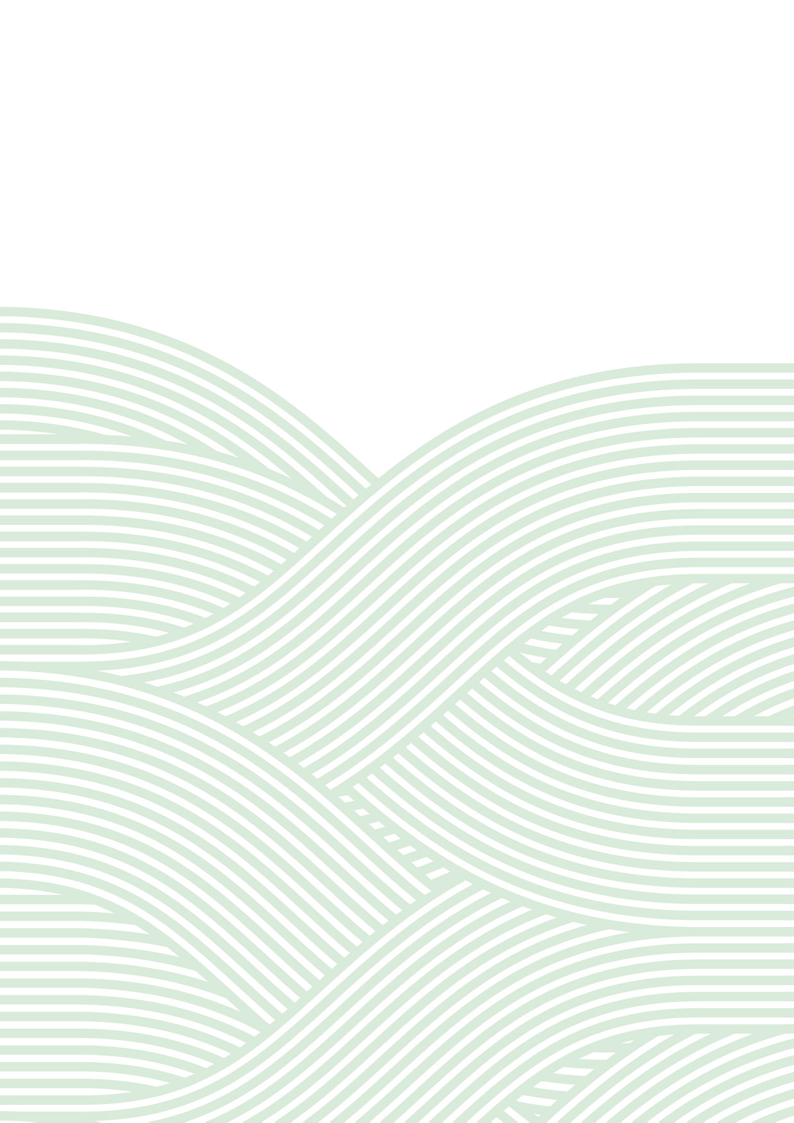 415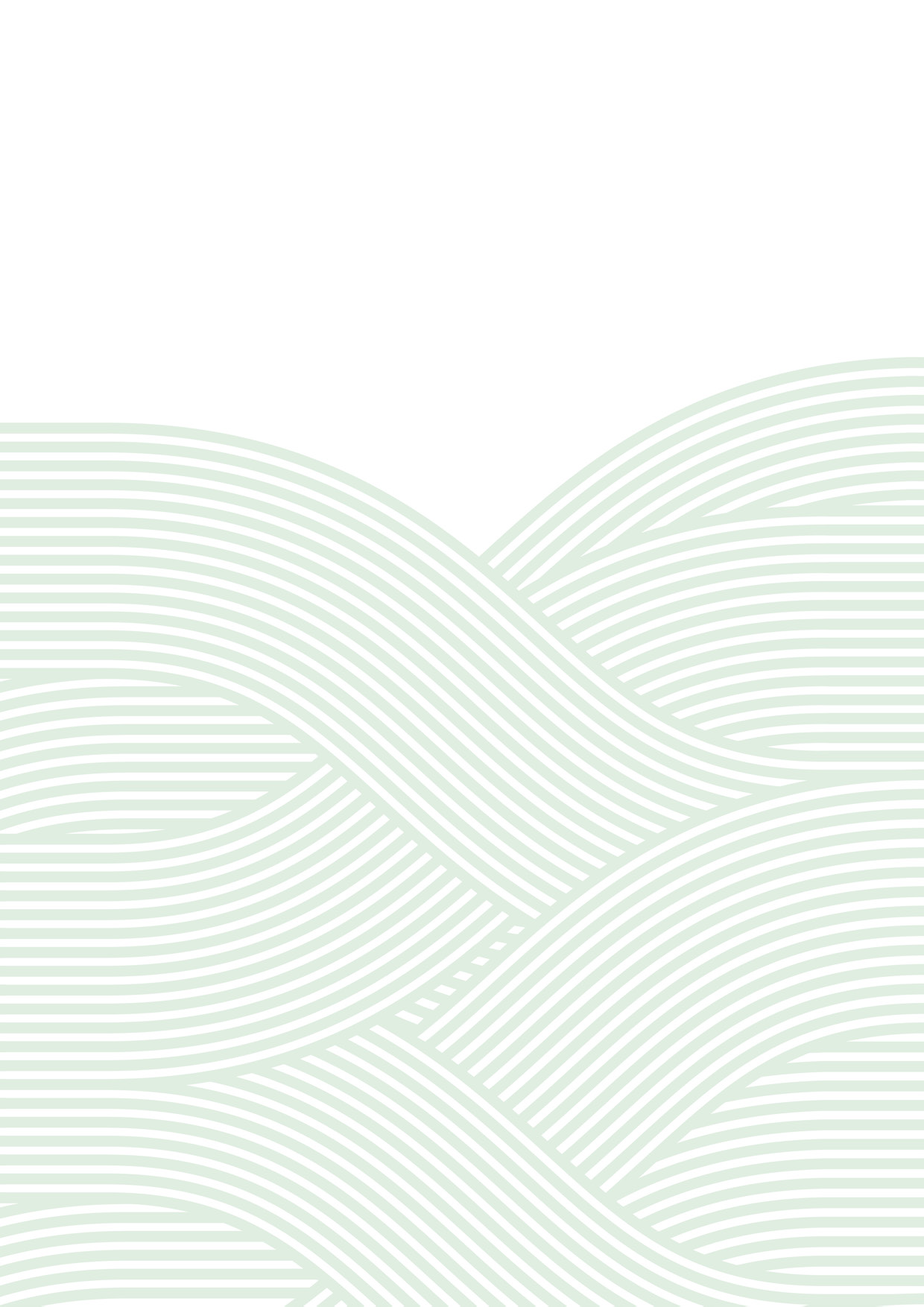 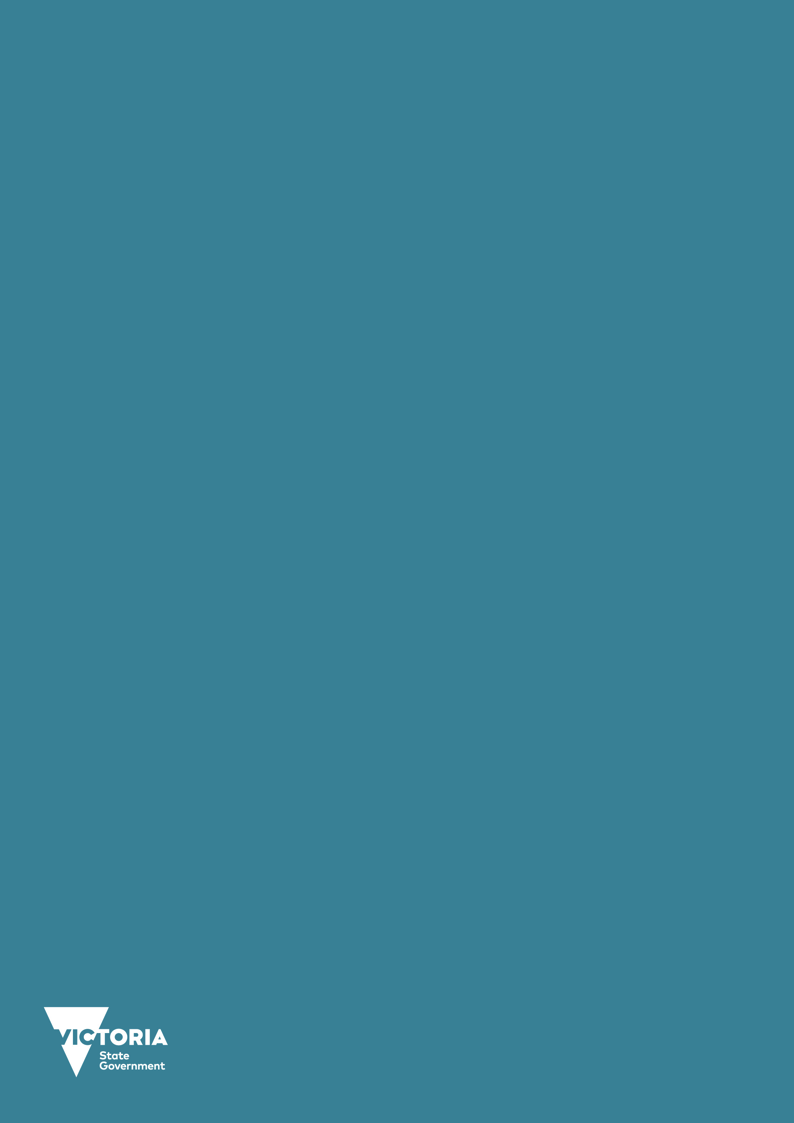 CCScarbon capture and storageCESChief Environmental ScientistCEOChief Executive OfficerCHOChief Health OfficerCSGCoal seam gasCSIROCommonwealth Scientific and Industrial Research OrganisationCUTEPClean Up To The Extent PracticableDEDJTRDepartment of Economic Development, Jobs, Transport and ResourcesDELWPDepartment of Environment, Land, Water and PlanningDHHSDepartment of Health and Human ServicesEHOEnvironmental Health OfficerEMVEmergency Management VictoriaEPAEnvironment Protection AuthorityEREPEnvironment and Resource Efficiency PlansERREarth Resources Regulatione-wasteelectronic wasteGISgeographic information systemGQRUZGroundwater Quality Restricted Use ZoneHazmatHazardous MaterialsM&IMunicipal and IndustrialMPAMetropolitan Planning AuthorityMWhMegawatt hourNEPMNational Environment Protection MeasuresNEPM (AAQ)National Environment Protection Measures (Ambient Air Quality)OHSOccupational Health and SafetyPFOSperfluorooctanesulfonic acidPIWPrescribed Industrial WastePM10PM10 is particulate matter 10 micrometers or less in diameterPM2.5PM2.5 is particulate matter 2.5 micrometers or less in diameterSEPPState Environment Protection PolicyTSFsTailings storage facilitiesVCATVictorian Civil and Administrative TribunalVPPsVictoria Planning ProvisionsWMPWaste Management PolicyTitleShortened FormClimate Change Act 2010Emergency Management Act 2013Environment Protection Act 1970EP ActEnvironment Protection (Scheduled Premises and exemptions) regulationsState Environment Protection Policy (Air Quality Management)SEPP (AQM)State Environment Protection Policy (Prevention and Management of Contamination of Land)State Environment Protection Policy (Waters of Victoria)Waste Management (Siting Design and Management of Landfills) PolicyWMP (Landfill)Best Practice for Environment Management guideline, Siting, Design, Operation and Rehabilitation of LandfillsLandfill BEPMFinancial Management Act 1994Mineral Resources (Sustainable Development) Act  1990MRSD ActOccupational Health and Safety Act 2004OHS ActPlanning and Environment Act 1987P&E ActProtection of the Environment Operations Act 1997 (NSW)POEO ActPublic Health and Well Being Act 2008PHWB ActTransport Integration Act 2010InstrumentDescriptionclean up noticeClean up notices (CUN) are issued under section 62A of the Environment Protection Act 1970. They aim to prevent further contamination and impact on beneficial uses through removal of waste, undertaking clean-up activities, ongoing management of pollution, altered handling, storage or location of industrial or prescribed industrial waste.licenceAn EPA licence is required for all scheduled premises, unless the premises are exempted in the Environment Protection (Scheduled Premises and Exemptions) Regulations 2007. Licences contain standard conditions that aim to control the operation of the premises so that there is no adverse effect on the environment. These conditions address areas such as waste acceptance and treatment, air and water discharges, and noise and odour.penalty infringement noticeA penalty infringement notice (PIN) is used by EPA as a way of dealing with common breaches of the law where the impacts are not considered serious enough to warrant prosecution.pollution abatement noticePollution abatement notices are issued under section 31A of the Environment Protection Act 1970. They aim to prevent further occurrence of pollution or potential environmental risk through installation of risk controls and changes to on-site processes and practices.remedial noticeA remedial notice is a written statutory direction that requires, by law, thata notice recipient undertake works or activities as detailed in the notice. For example, the direction may be to conduct a clean-up, stop works, install controls, or change a process or activity.scheduled premisesThe Scheduled Premises Regulations define ‘scheduled premises’, specifying which activities require a works approval, licence, financial assurance, payment of landfill levies and/or payment of environment protection levies.works approvalA works approval is a document issued by EPA permitting, subject to certain conditions, the construction of a plant, the installation of equipment or the modification of a process. A works approval is required for industrial and waste management activities that have the potential for significant environmental impact.enforceable undertakingAn enforceable undertaking is a binding agreement between a person and the Environment Protection Authority. By entering the agreement, the personundertakes to carry out certain activities in connection with the matter relating to a breach or alleged breach of the Environment Protection Act 1970.TermDefinitionadministrative officeA public service agency established as a discrete office related to a Department by an Order made under s. 11 of the Public Administration Act 2004 by virtue of Order is by Governor in Council.agent of change principleA principle as used in land use planning that states that if there is a conflict between existing and proposed land uses, the existing land use should have primacy.ambient (air)An unconfined portion of the atmosphere; also open air or surrounding air.amenityIs a broad concept used in land use planning that could include character and appearance of building and works, proximity to retail facilities, quality of infrastructure and absence of noise, unsightliness or offensive odours. It has been said to embrace all the features, benefits and advantages inherent in the environment.beneficial useUses or values of the environment which are conducive to or declared to be of public benefit in a State Environment Protection policy.brownfields landLand previously used, (often for industrial purposes), which is vacant, derelict or contaminated. Brownfield development sites are often sites for urban-renewal projects and typically require remediation work before any new development goes ahead.civil penaltiesA financial penalty imposed as restitution for wrongdoing.civil remediesOrders enforcing a duty by requiring a person to take action or restrain from taking action compensate for any loss.diffuse source pollutionsPollution discharged over a wide area (air, land or water), not from one specific location or point source.duty holderA person responsible for complying with a requirement.earned autonomy licence programA pilot EPA regulatory program to acknowledge good licensee performance.ecologically sustainable developmentThe National Strategy for Ecologically Sustainable Development, endorsed by   all Australian jurisdictions in 1992, defines the goal of ESD as: ‘development thatimproves the total quality of life, both now and in the future, in a way that maintains the ecological processes on which life depends.’e-wastee-waste comprises of electronic equipment with a plug or battery that requires a current to operate and that has reached end of life. It includes televisions, computers, monitors and whitegoods such as fridges and washing machines.Emergency Management CommissionerIs responsible for coordinating the response to major emergencies (including ensuring appropriate control arrangements are in place) and operating effectively during Class 1 and Class 2 emergencies. The Commissioner is also responsible for co-ordinating consequence management and recovery for all major emergencies.environmental auditorThe Environment Protection Act 1970 (the Act) provides for the statutory appointment of environmental auditors under section 53S. Their responsibility is to ensure high-quality, rigorous environmental audits are conducted.environmental hazardA substance or a situation in the environment where exposure to that substance or situation has the potential to cause adverse effects to human health or the environmentenvironmental healthThose aspects of human health determined by physical, chemical, biological and social factors in the environment. Environmental health practice covers the assessment, correction, control and prevention of environmental factors that  can adversely affect health, as well as the enhancement of those aspects of the environment that can improve human health.TermDefinitionenvironmental health surveillanceIs the systematic, ongoing collection, integration, analysis and interpretation of
data about environmental hazards, exposure to environmental hazards and health effects potentially related to exposure to environmental hazards in order to prevent and monitor disease.general dutyA requirement for duty holders to take reasonably practicable steps to minimise risks of harm.Governor in CouncilWhere the Governor exercises powers of the Crown at a meeting of the Executive Council established under s. 87 of the Constitution Act 1975. It exercises the chief executive authority in the State. It consists of all Ministers but a quorum consists
of the Governor and two Ministers.Growth AreasLocations on the fringe of metropolitan Melbourne designated in planning schemes for large-scale transformation, over many years, from rural to urban use.harmInvolves some form of damage, impairment, alteration, misuse, loss.hazardInherent property of a contaminant or situation having the potential to cause adverse effects when a population may be exposed to that contaminant. It is  also described as the disposition of a thing, a condition or a situation to produce an adverse health or environmental effect; or an event, sequence of events or combination of circumstances that could potentially have adverse consequences (adapted from ACDP 1996).hazardous chemicalSee Prescribed Waste.land use bufferLand use separation or buffers are used to separate conflicting land use such as industrial use from more sensitive use such as residential.landfill levyA levy applied at differential rates to municipal, commercial and Industrial waste and prescribed wastes disposed of at licensed landfills in Victoria.liveabilityA measure of a city’s residents’ quality of life, used to benchmark cities around the world. It includes socioeconomic, environmental, transport and recreational measures.load-based licensingA licensing scheme where licence fees are linked to the level of pollutants emitted by the licensee.low carbonIn reference to a power source is that has minimal output of greenhouse gas especially carbon dioxide.MinisterMember of the elected government appointed by the Governor to be responsible for one or more portfolios.Ministerial Direction– under P&E ActThe Minister for Planning can issue directions to planning authorities under Sections 7(5), 12(2) (a) and 46M of the Planning and Environment Act, about the preparation of planning schemes and amendments to planning schemes.nuisanceIt is an offence under the nuisance provisions of the Public Health and Wellbeing Act 2008 for a person to cause a ‘nuisance’ that is considered to be ‘dangerous to health’ or ‘offensive’.offensiveThe Public Health and Wellbeing Act 2008 defines ‘offensive’ as being ‘noxious or injurious to personal comfort’.planning permitA planning permit is a legal document that gives permission for a use or development on a particular piece of land.planning schemeThe planning scheme controls land use and development within a municipality.  It contains State and local planning policies, zones and overlays and other provisions that affect how land can be used and developed.planning scheme overlayIn addition to the requirements of the zone, further planning provisions may apply to a site or area through the application of an overlay.planning scheme zonesA planning scheme zones land for particular uses, for example, residential, industrial, business or other. The zones are listed in the planning scheme and each zone has a purpose and set of requirements.TermDefinitionpollutionThe introduction of substances into waste, land or the atmosphere, so that the condition is adversely altered to be: detrimental to its use, or harmful to the health or welfare of humans.potentially contaminated landFor land use planning under the Planning and Environment Act 1987 potentially contaminated Land is land that may be contaminated due to past industrial, mining activity or the past storage of chemicals, wastes or liquid fuels.Precinct Structure Plans (PSPs)Sets the future structure of new suburbs. They are master plans for whole communities of generally up to 30,000 people.prescribed waste and prescribed industrialwaste (PIW)These wastes are defined in the Environment Protection (Industrial Waste Resource) Regulations 2009.EPA closely regulates these wastes because of their potential adverse impacts on human health and the environment.product stewardshipA concept of shared responsibility by all sectors involved in the manufacture, distribution, use and disposal of products, which seeks to ensure value is recovered from products at the end of life.prosecutionThe institution and conducting of legal proceedings against someone in respect of a criminal charge.public healthRefers to all organized measures (whether public or private) to prevent disease, promote health, and prolong life among the population as a whole. Its activities aim to provide conditions in which people can be healthy and focus on entire populations, not on individual patients or diseases.Public SectorThe sector that comprises the public service, public entities, and special bodies. s. 4(1), Public Administration Act.reasonably practicableA duty under the Occupational Health and Safety Act 2004 to ensure so far as is reasonably practicable health and safety by eliminating risks to health and safety or if it is not reasonably practicable to eliminate risks to health and safety, to reduce those risks so far as is reasonably practicable.reverse bufferThe concept of a ‘reverse buffer’ is where an impact generating use is protected from encroachment by sensitive uses, rather than the sensitive use being protected from encroachment by a use with adverse impacts.riskThe probability that, in a certain time frame, an adverse outcome will occur ina person, group of people, plants, animals and/or the ecology of a specified area that is exposed to a particular dose or concentration of a hazardous agent, that is, it depends on both the intrinsic toxicity of the agent and the level of exposure.risk basedA risk-based approach can ensure that resources are focused on issues that pose the highest risk to human health and the environment, while avoiding unnecessary and costly action of low-risk issues.A risk-based approach involves considering the likelihood and consequences of impacts, when making decisions in relation to an issues.risk managementThe culture, processes and structures that prevent the chance of something happening that will have an adverse impact on a public entity’s objectives.separation distanceMeans the space between industrial land uses and sensitive land uses.Septic tank – domestic waste waterDomestic onsite wastewater treatment systems and their associated effluent recycling systems are referred to as ‘septic tank systems’ in the Environment Protection Act, Part IXB, Clauses 53J-53O.solid wasteNon-hazardous, non-prescribed, solid waste materials.State environment protection policies (SEPPs) and Waste Management Policies (WMPs)Are subordinate legislation made under the provisions of the Environment Protection Act 1970 to provide more detailed requirements and guidance for the application of the Act to Victoria.TermDefinitionstatutory authorityIn context of the Financial Management Act 1994 it is a Department or a person or body prescribed as an authority for the purposes of the Financial Management Act. s. 3.statutory land use planningThe Planning and Environment Act 1987 establishes a framework for planning the use, development and protection of land in Victoria. The Act sets out procedures for preparing and amending the Victoria Planning Provisions and planning schemes, obtaining permits under schemes.strategic land use planningStrategic land-use planning focusses on planning issues at a municipality or precinct level, rather than on a proposal-by-proposal or site-by-site basis. Precinct Structure Plans are one type of strategic land use planning exercise.subsidiarity principleA principle used in governance that states that responsibility for a function should, where practicable, be allocated to the tier of government that is closest to those affected by the decisions and/or is best placed to deliver the function.The State Planning Policy FrameworkThe State Planning Policy Framework provides overarching policy to guide land use, subdivision and development in Victoria.third party rightsThe rights of a person other than the regulator and the regulated entity to challenge a decision or enforce a requirement.trade wastesAll liquid wastes, including clean wash water, used during business activities being discharged into the sewer system. It is more contaminated that normal domestic sewerage and therefore needs to be managed correctly.unreasonableSection 48A of the Environment Protection Act 1970 makes it an offence to  cause ‘unreasonable noise’ from any residential premises. Residential noise may be unreasonable at any time of the day, depending on its volume, intensity and duration, and the time, place and other circumstances in which it is emitted.Victoria Planning Provisions (VPPS)Set standard statewide planning provisions. Councils use the VPPs to create local planning schemes, which must include standard provisions selected from the VPPs and local provisions developed by the council.VictorianWorkCover AuthorityManages Victoria’s workplace safety system. It promotes a culture of safety through public awareness programs, education and other communication activities.wasteThe Environment Protection Act 1970 uses a broad definition of waste, which includes the discharge, emission or depositing of any substance into the environment (to air water or land).